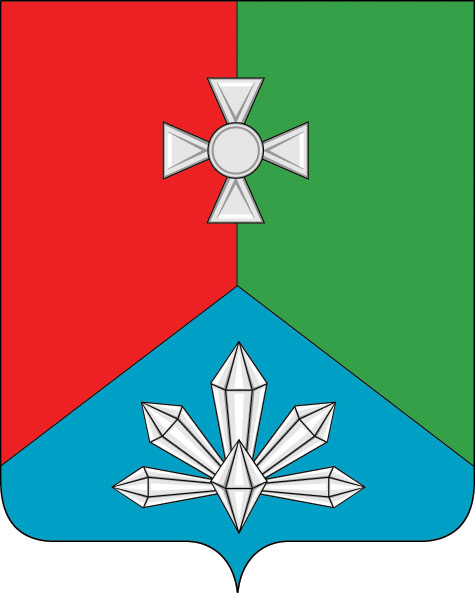          В соответствии с Федеральным законом Российской Федерации от 06 октября 2003г. № 131-ФЗ «Об общих принципах организации местного самоуправления в Российской Федерации», Законом Приморского края от 03 июля 2014г. № 447-КЗ «О порядке разграничения объектов муниципальной собственности между сельскими поселениями и муниципальными районами, в состав которых они входят», Законом Приморского края от 22 декабря 2008 года № 373-КЗ «О законодательной деятельности в Приморском крае», Уставом Кавалеровского муниципального района,	Дума Кавалеровского муниципального районаР Е Ш И Л А:	1. Внести в порядке законодательной инициативы в Законодательное Собрание Приморского края проект закона Приморского края «О разграничении объектов муниципальной собственности между сельскими поселениями Кавалеровского муниципального района и Кавалеровским муниципальным районом, в состав которых они входят» (проект закона прилагается).	2. Просить Законодательное Собрание Приморского края рассмотреть и принять настоящий законопроект.	3. Поручить от имени Думы Кавалеровского муниципального района представить настоящую законодательную инициативу в Законодательном Собрании Приморского края,  председателю Думы Гладких И.В.4. Решение вступает в силу со дня его принятия.Председатель Думы 				                         И.В.ГладкихП Е Р Е Ч Е Н Ьзаконов и иных нормативных правовых актов Приморского края, подлежащих признанию утратившими  силу, изменению, приостановлению или принятию в связи с принятием закона Приморского края «О разграничении объектов муниципальной собственности между сельскими поселениями Кавалеровского муниципального района и Кавалеровским муниципальным районом, в состав которых они входят»	Принятие закона Приморского края «О разграничении объектов муниципальной собственности между сельскими поселениями Кавалеровского муниципального района и Кавалеровским муниципальным районом, в состав которых они входят» не потребует признания утратившими силу, изменения, приостановления принятия законов и иных нормативных правовых актов Приморского края.Председатель ДумыКавалеровского муниципальногорайона 	                                        	                                                   И.В.ГладкихФИНАНСОВО-ЭКОНОМИЧЕСКОЕ ОБОСНОВАНИЕпроекта закона Приморского края «О разграничении объектов муниципальной собственности между сельскими поселениями Кавалеровского муниципального района и Кавалеровским муниципальным районом, в состав которых они входят»	Принятие проекта закона Приморского края «О разграничении объектов муниципальной собственности между сельскими поселениями Кавалеровского муниципального района и Кавалеровским муниципальным районом, в состав которых они входят» не потребует дополнительных затрат на его реализацию из краевого бюджета. Председатель ДумыКавалеровского муниципальногорайона 	                                        	                                                  И.В.ГладкихПОЯСНИТЕЛЬНАЯ ЗАПИСКАк проекту закона Приморского края «О разграничении объектов муниципальной собственности между сельскими поселениями Кавалеровского муниципального района и Кавалеровским муниципальным районом, в состав которых они входят»   В соответствии с Федеральным законом от 27.05.2014 № 136-ФЗ «О внесении изменений в статью 26.3 Федерального закона "Об общих принципах организации законодательных (представительных) и исполнительных органов государственной власти субъектов Российской Федерации» и Федеральный закон «Об общих принципах организации местного самоуправления в Российской Федерации», в редакции изменений, внесенных Федеральным законом от 23 июня 2014 года № 165-ФЗ, с 1 января 2015 года к полномочиям органов местного самоуправления муниципальных районов отнесено решение ряда вопросов местного значения сельских поселений. Имущество, которое в настоящее время находится в собственности сельских поселений для решения вопросов, передаваемых на уровень муниципального района, подлежит отчуждению в собственность Кавалеровского муниципального района в соответствии с Законом Приморского края от 03 июля 2014г. № 447-КЗ «О порядке разграничения объектов муниципальной собственности между сельскими поселениями и муниципальными районами, в состав которых они входят».Во исполнение статьи 5 указанного Закона направляем проект закона Приморского края «О разграничении объектов муниципальной собственности между сельскими поселениями Кавалеровского муниципального района и Кавалеровским муниципальным районом, в состав которых они входят» для рассмотрения и последующего принятия Законодательным собранием Приморского края.           Все перечни передаваемого имущества прошли согласование исполнительных и законодательных органов власти поселений и района, разногласий нет.Председатель ДумыКавалеровского муниципальногорайона 	                                        	                                                  И.В.ГладкихПроект внесен Думой Кавалеровского муниципального районаЗАКОН ПРИМОРСКОГО КРАЯ"О РАЗГРАНИЧЕНИИ ОБЪЕКТОВ МУНИЦИПАЛЬНОЙ СОБСТВЕННОСТИ МЕЖДУ СЕЛЬСКИМИ ПОСЕЛЕНИЯМИ, ОБРАЗОВАННЫМИ В ГРАНИЦАХ КАВАЛЕРОВСКОГО МУНИЦИПАЛЬНОГО РАЙОНА И КАВАЛЕРОВСКИМ МУНИЦИПАЛЬНЫМ РАЙОНОМ"	Принят Законодательным Собранием Приморского края СТАТЬЯ 1.Передать движимое и недвижимое имущество, находящееся в муниципальной собственности Рудненского сельского поселения Кавалеровского муниципального района, в собственность Кавалеровского муниципального района согласно приложению 1.СТАТЬЯ 2.Передать движимое и недвижимое имущество, находящееся в муниципальной собственности Устиновского сельского поселения Кавалеровского муниципального района, в собственность Кавалеровского муниципального района согласно приложению 2.СТАТЬЯ 3.Передать движимое и недвижимое имущество, находящееся в муниципальной собственности Высокогорского сельского поселения Кавалеровского муниципального района, в собственность Кавалеровского муниципального района согласно приложению 3.СТАТЬЯ 4.Органы местного самоуправления Рудненского сельского поселения, Устиновского сельского поселения, Высокогорского сельского поселения Кавалеровского муниципального района обязаны передать, а орган местного самоуправления Кавалеровского муниципального района обязан принять движимое и недвижимое имущество согласно приложениям 1-3 к настоящему Закону.СТАТЬЯ 5.Право собственности на движимое и недвижимое имущество, передаваемое в соответствии с настоящим Законом, возникает со дня вступления в силу настоящего Закона.СТАТЬЯ 6.Настоящий Закон вступает в силу по истечении 10 дней со дня его официального опубликования.Губернатор края 	В.В. Миклушевский								           Приложение 1к ЗаконуПриморского краяПеречень
предприятий, учреждений, иного имущества, передаваемых из муниципальной собственности  Рудненского сельского  поселения в муниципальную собственность  Кавалеровского муниципального района            Имущество, предназначенное для электро-, тепло-, газо- и водоснабжения населения, водоотведения, снабжения населения топливом, для освещения улиц населенных пунктов поселенияОбъекты Автомобильные дороги местного значения в границах населенных пунктов поселения, а также имущество, предназначенное дляобслуживания таких автомобильных дорогОбъекты   Жилищный фонд социального использования, а также имущество, необходимое для содержания муниципального жилищного фондаОбъектыИмущество библиотек поселенияОбъекты Имущество, включая земельные участки, предназначенныедля организации ритуальных услуг и содержания мест захороненияОбъекты Приложение 2к Закону Приморского края Перечень
предприятий, учреждений, иного имущества, передаваемых из муниципальной собственности  Усттиновского сельского  поселения в муниципальную собственность  Кавалеровского муниципального районаИмущество, предназначенное для электро-, тепло-, газо- и водоснабжения населения, водоотведения, снабжения населения топливом, для освещения улиц населенных пунктов поселения         ОбъектыАвтомобильные дороги местного значения в границах населенныхпунктов поселения, а также имущество, предназначенные для обслуживания таких автомобильных дорогОбъектыЖилищный фонд социального использования, а также имущество, необходимое для содержания муниципального жилищного фондаОбъектыИмущество библиотек поселения            ОбъектыИмущество, включая земельные участки,предназначенные для организации ритуальных услуги содержания мест захороненияОбъектыПриложение 3к Закону Приморского края Перечень
предприятий, учреждений, иного имущества, передаваемых из муниципальной собственности  Высокогорского сельского  поселения в муниципальную собственность  Кавалеровского муниципального районаАвтомобильные дороги местного значения в границах населенныхпунктов поселения, а также имущество, предназначенные для обслуживания таких автомобильных дорогОбъектыЖилищный фонд социального использования, а также имущество, необходимое для содержания муниципального жилищного фондаОбъектыИмущество библиотек поселения            ОбъектыИмущество, включая земельные участки,предназначенные для организации ритуальных услуги содержания мест захороненияОбъектыДУМАКАВАЛЕРОВСКОГОМУНИЦИПАЛЬНОГО РАЙОНАРЕШЕНИЕДУМАКАВАЛЕРОВСКОГОМУНИЦИПАЛЬНОГО РАЙОНАРЕШЕНИЕДУМАКАВАЛЕРОВСКОГОМУНИЦИПАЛЬНОГО РАЙОНАРЕШЕНИЕДУМАКАВАЛЕРОВСКОГОМУНИЦИПАЛЬНОГО РАЙОНАРЕШЕНИЕДУМАКАВАЛЕРОВСКОГОМУНИЦИПАЛЬНОГО РАЙОНАРЕШЕНИЕ29.10.2014пгт Кавалеровопгт Кавалерово № 196О законодательной инициативе Думы Кавалеровского муниципального района по внесению в Законодательное Собрание Приморского края проекта закона Приморского края «О разграничении объектов муниципальной собственности между сельскими поселениями Кавалеровского муниципального района и Кавалеровским муниципальным районом, в состав которых они входят»О законодательной инициативе Думы Кавалеровского муниципального района по внесению в Законодательное Собрание Приморского края проекта закона Приморского края «О разграничении объектов муниципальной собственности между сельскими поселениями Кавалеровского муниципального района и Кавалеровским муниципальным районом, в состав которых они входят»№ п/пНаимено-вание объектаМестонахож-дение объектаПло-щадь кв. мГод ввода в экс-плуа-тациюСтоимость, тыс. рублейСтоимость, тыс. рублейНаимено-вание собствен-никаЮриди-ческий/ почтовый адрес собствен-ника№ п/пНаимено-вание объектаМестонахож-дение объектаПло-щадь кв. мГод ввода в экс-плуа-тациюбалан-соваяоста-точ-наяНаимено-вание собствен-никаЮриди-ческий/ почтовый адрес собствен-ника1234567891.Тепло-сетьпос. Рудный-1975                  2002148,9          715,0-                             715,0Админис-трация Рудненс-кого сель-ского по-селения692405,
Кавалеров-ский район,
пос. Рудный,
ул. Парти-занская, 862.Резервуар мазута       № 1пос. Рудный-1975                  2003378,0
544,5-
544,5Админис-трация Рудненс-кого сель-ского по-селения692405,
Кавалеров-ский район,
пос. Рудный,
ул. Парти-занская, 863.Резервуар мазута       № 2пос. Рудный-1975                  2004378,0
600,0-
600,0Админис-трация Рудненс-кого сель-ского по-селения692405,
Кавалеров-ский район,
пос. Рудный,
ул. Парти-занская, 864.Водопро-водпос. Рудный-199126,6-Админис-трация Рудненс-кого сель-ского по-селения692405,
Кавалеров-ский район,
пос. Рудный,
ул. Парти-занская, 861234567895.Пожар-ный гидрантпос. Рудный, ул. Парти-занская, 13----Админис-трация Рудненс-кого сель-ского по-селения692405,
Кавалеров-ский район,
пос. Рудный,
ул. Парти-занская, 866.Пожар-ный гидрантпос. Рудный, ул. Парти-занская, 17----Админис-трация Рудненс-кого сель-ского по-селения692405,
Кавалеров-ский район,
пос. Рудный,
ул. Парти-занская, 867.Пожар-ный гидрантпос. Рудный, ул. Парти-занская, 47----Админис-трация Рудненс-кого сель-ского по-селения692405,
Кавалеров-ский район,
пос. Рудный,
ул. Парти-занская, 868.Пожар-ный гидрантпос. Рудный, ул. Парти-занская, 53----Админис-трация Рудненс-кого сель-ского по-селения692405,
Кавалеров-ский район,
пос. Рудный,
ул. Парти-занская, 869.Пожар-ный гидрантпос. Рудный, ул. Парти-занская, 61----Админис-трация Рудненс-кого сель-ского по-селения692405,
Кавалеров-ский район,
пос. Рудный,
ул. Парти-занская, 8610.Пожар-ный гидрантпос. Рудный, ул. Парти-занская, 70----Админис-трация Рудненс-кого сель-ского по-селения692405,
Кавалеров-ский район,
пос. Рудный,
ул. Парти-занская, 8611.Пожар-ный гидрантпос. Рудный, ул.Парти-занская, 81----Админис-трация Рудненс-кого сель-ского по-селения692405,
Кавалеров-ский район,
пос. Рудный,
ул. Парти-занская, 8612.Пожар-ный гидрантпос. Рудный, ул.Парти-занская, 88----Админис-трация Рудненс-кого сель-ского по-селения692405,
Кавалеров-ский район,
пос. Рудный,
ул. Парти-занская, 8612345678913.Пожар-ный гидрантпос. Рудный, ул. Парти-занская, 94----Админис-трация Рудненс-кого сель-ского по-селения692405,
Кавалеров-ский район,
пос. Рудный,
ул. Парти-занская, 8614.Пожар-ный гидрантпос. Рудный, ул. Парти-занская, 97----Админис-трация Рудненс-кого сель-ского по-селения692405,
Кавалеров-ский район,
пос. Рудный,
ул. Парти-занская, 8615.Дворовые канали-зацион-ые сетипос. Рудный-19860,90,6Админис-трация Рудненс-кого сель-ского по-селения692405,
Кавалеров-ский район,
пос. Рудный,
ул. Парти-занская, 8616.Хлора-торнаяпос. Рудный-1985116,182,8Админис-трация Рудненс-кого сель-ского по-селения692405,
Кавалеров-ский район,
пос. Рудный,
ул. Парти-занская, 8617.Здание биофиль-трапос. Рудный-19671030,0-Админис-трация Рудненс-кого сель-ского по-селения692405,
Кавалеров-ский район,
пос. Рудный,
ул. Парти-занская, 8618.Иловые площадкипос. Рудный-196771,1-Админис-трация Рудненс-кого сель-ского по-селения692405,
Кавалеров-ский район,
пос. Рудный,
ул. Парти-занская, 8619.Канализа-ционная сеть кол-лекторапос. Рудный-1977171,986,4Админис-трация Рудненс-кого сель-ского по-селения692405,
Кавалеров-ский район,
пос. Рудный,
ул. Парти-занская, 8620.Канали-зацияпос. Рудный-1984328,1211,6Админис-трация Рудненс-кого сель-ского по-селения692405,
Кавалеров-ский район,
пос. Рудный,
ул. Парти-занская, 8612345678921.Канали-зацияпос. Рудный-1966106,08,8Админис-трация Рудненс-кого сель-ского по-селения692405,
Кавалеров-ский район,
пос. Рудный,
ул. Парти-занская, 8622.Линия канализа-циипос. Рудный-196717,15,3Админис-трация Рудненс-кого сель-ского по-селения692405,
Кавалеров-ский район,
пос. Рудный,
ул. Парти-занская, 8623.Наруж-ные кана-лизацион-ные сетипос. Рудный-196845,214,7Админис-трация Рудненс-кого сель-ского по-селения692405,
Кавалеров-ский район,
пос. Рудный,
ул. Парти-занская, 8624.Отстой-ники 2-х ярусныепос. Рудный-1967183,756,9Админис-трация Рудненс-кого сель-ского по-селения692405,
Кавалеров-ский район,
пос. Рудный,
ул. Парти-занская, 8625.Отстой-ники вторич-ныепос. Рудный-196769,221,4Админис-трация Рудненс-кого сель-ского по-селения692405,
Кавалеров-ский район,
пос. Рудный,
ул. Парти-занская, 8626.Трансфор-маторная  подстан-цияпос. Рудный-196723,0-Админис-трация Рудненс-кого сель-ского по-селения692405,
Кавалеров-ский район,
пос. Рудный,
ул. Парти-занская, 8627.Насосная  (Шанхай)пос. Рудный-1996172,875,2Админис-трация Рудненс-кого сель-ского по-селения692405,
Кавалеров-ский район,
пос. Рудный,
ул. Парти-занская, 8628.Насосная (Парко-вая)пос. Рудный-1976196,7179,8Админис-трация Рудненс-кого сель-ского по-селения692405,
Кавалеров-ский район,
пос. Рудный,
ул. Парти-занская, 8612345678929.Водопро-вод до р. Цент-ральныйпос. Рудный-1970141,3-Админис-трация Рудненс-кого сель-ского по-селения692405,
Кавалеров-ский район,
пос. Рудный,
ул. Парти-занская, 8630.Бактери-цидная установка ОВ-150пос. Рудный-19956,22,3Админис-трация Рудненс-кого сель-ского по-селения692405,
Кавалеров-ский район,
пос. Рудный,
ул. Парти-занская, 8631.Тип ввода кабель-ный от опоры, 30мпос. Рудный, ул. Парти-занская, 48--240,0-Админис-трация Рудненс-кого сель-ского по-селения692405,
Кавалеров-ский район,
пос. Рудный,
ул. Парти-занская, 8632.Тип ввода кабель-ный от опоры, 30мпос. Рудный, ул. Парти-занская, 52--240,0-Админис-трация Рудненс-кого сель-ского по-селения692405,
Кавалеров-ский район,
пос. Рудный,
ул. Парти-занская, 8633.Тип ввода кабель-ный от опоры, 30мпос. Рудный, ул. Парти-занская, 79--269,7-Админис-трация Рудненс-кого сель-ского по-селения692405,
Кавалеров-ский район,
пос. Рудный,
ул. Парти-занская, 8634.Тип ввода кабель-ный от опоры, 30мпос. Рудный, ул. Парти-занская, 81--269,7-Админис-трация Рудненс-кого сель-ского по-селения692405,
Кавалеров-ский район,
пос. Рудный,
ул. Парти-занская, 8635.Тип ввода кабель-ный от опоры, 30мпос. Рудный, ул. Парти-занская, 83--269,7-Админис-трация Рудненс-кого сель-ского по-селения692405,
Кавалеров-ский район,
пос. Рудный,
ул. Парти-занская, 8636.Тип ввода кабель-ный от опоры, 30мпос. Рудный, ул. Парти-занская,  86--269,7-Админис-трация Рудненс-кого сель-ского по-селения692405,
Кавалеров-ский район,
пос. Рудный,
ул. Парти-занская, 8612345678937.Тип ввода кабель-ный от опоры, 30мпос. Рудный, ул. Парти-занская, 88--269,7-Админис-трация Рудненс-кого сель-ского по-селения692405,
Кавалеров-ский район,
пос. Рудный,
ул. Парти-занская, 8638.Тип ввода кабель-ный от опоры, 30мпос. Рудный, ул. Парти-занская, 90--269,7-Админис-трация Рудненс-кого сель-ского по-селения692405,
Кавалеров-ский район,
пос. Рудный,
ул. Парти-занская, 8639.Тип ввода кабель-ный от опоры, 30мпос. Рудный, ул. Парти-занская, 92--269,7-Админис-трация Рудненс-кого сель-ского по-селения692405,
Кавалеров-ский район,
пос. Рудный,
ул. Парти-занская, 8640.Тип ввода кабель-ный от опоры, 30мпос. Рудный, ул. Парти-занская, 94--269,7-Админис-трация Рудненс-кого сель-ского по-селения692405,
Кавалеров-ский район,
пос. Рудный,
ул. Парти-занская, 8641.Тип ввода кабель-ный от ТП-5 "Р" Ф-3 АПВБ -1-3*25+1*10, 80мпос. Рудный, ул. Парти-занская, 95--645,2990,2Админис-трация Рудненс-кого сель-ского по-селения692405,
Кавалеров-ский район,
пос. Рудный,
ул. Парти-занская, 8642.Тип ввода кабель-ный от ТП-5"Р" Ф-9,12 ААБ-1-3*120, 2х80мпос. Рудный, ул. Парти-занская,  97--1250,4262,2Админис-трация Рудненс-кого сель-ского по-селения692405,
Кавалеров-ский район,
пос. Рудный,
ул. Парти-занская, 86№ п/пНаимено-вание объектаМестонахож-дение объектаПро-тяжен-ность, кмГод вво-да в экс-плу-ата-циюСтоимость, тыс. рублейСтоимость, тыс. рублейНаиме-нование собст-венникаЮридичес-кий/почто-вый адрес собственника№ п/пНаимено-вание объектаМестонахож-дение объектаПро-тяжен-ность, кмГод вво-да в экс-плу-ата-циюбала-нсо-ваяоста-точ-наяНаиме-нование собст-венникаЮридичес-кий/почто-вый адрес собственника1234567891.Автодо-рогапос. Рудный,
ул. Зелёная0,4---Админис-трация Рудненс-кого сель-ского по-селения692405,
Кавалеровс-кий район,
пос. Рудный,
ул. Партизан-ская, 862.Автодо-рогапос. Рудный,
ул. Туренко0,4---Админис-трация Рудненс-кого сель-ского по-селения692405,
Кавалеровс-кий район,
пос. Рудный,
ул. Партизан-ская, 863.Автодо-рогапос. Рудный,
ул. Арсень-евская0,4---Админис-трация Рудненс-кого сель-ского по-селения692405,
Кавалеровс-кий район,
пос. Рудный,
ул. Партизан-ская, 864.Автодо-рогапос. Рудный,
ул. Корню-шина0,4---Админис-трация Рудненс-кого сель-ского по-селения692405,
Кавалеровс-кий район,
пос. Рудный,
ул. Партизан-ская, 865.Автодо-рогапос. Рудный,
ул. Лесная0,5---Админис-трация Рудненс-кого сель-ского по-селения692405,
Кавалеровс-кий район,
пос. Рудный,
ул. Партизан-ская, 866.Автодо-рогапос. Рудный,
ул. Пионер-ская0,3---Админис-трация Рудненс-кого сель-ского по-селения692405,
Кавалеровс-кий район,
пос. Рудный,
ул. Партизан-ская, 861234567897.Автодо-рогапос. Рудный,
ул. Поворот-ная1,5---Админис-трация Рудненс-кого сель-ского по-селения692405,
Кавалеровс-кий район,
пос. Рудный,
ул. Партизан-ская, 868.Автодо-рогапос. Рудный,
ул. Спортив-ная1,0---Админис-трация Рудненс-кого сель-ского по-селения692405,
Кавалеровс-кий район,
пос. Рудный,
ул. Партизан-ская, 869.Автодо-рогапос. Рудный,
ул. Заречная0,5---Админис-трация Рудненс-кого сель-ского по-селения692405,
Кавалеровс-кий район,
пос. Рудный,
ул. Партизан-ская, 8610.Автодо-рогапос. Рудный,
ул. Садовая0,4---Админис-трация Рудненс-кого сель-ского по-селения692405,
Кавалеровс-кий район,
пос. Рудный,
ул. Партизан-ская, 8611.Автодо-рогапос. Рудный,
ул. Шофер-ская0,4---Админис-трация Рудненс-кого сель-ского по-селения692405,
Кавалеровс-кий район,
пос. Рудный,
ул. Партизан-ская, 8612.Автодо-рогапос. Рудный,
ул. Моло-дёжная0,2---Админис-трация Рудненс-кого сель-ского по-селения692405,
Кавалеровс-кий район,
пос. Рудный,
ул. Партизан-ская, 8613.Автодо-рогапос. Рудный,
ул. Матросо-ва0,15---Админис-трация Рудненс-кого сель-ского по-селения692405,
Кавалеровс-кий район,
пос. Рудный,
ул. Партизан-ская, 8614.Автодо-рогапос. Рудный,
ул. Нагорная0,7---Админис-трация Рудненс-кого сель-ского по-селения692405,
Кавалеровс-кий район,
пос. Рудный,
ул. Партизан-ская, 8612345678915.Автодо-рогапос. Рудный,
ул. Новая0,2---Админис-трация Рудненс-кого сель-ского по-селения692405,
Кавалеровс-кий район,
пос. Рудный,
ул. Партизан-ская, 8616.Автодо-рогапос. Рудный,
ул. Светлан-ская0,15---Админис-трация Рудненс-кого сель-ского по-селения692405,
Кавалеровс-кий район,
пос. Рудный,
ул. Партизан-ская, 8617.Автодо-рогапос. Рудный,
ул. Парти-занская0,7---Админис-трация Рудненс-кого сель-ского по-селения692405,
Кавалеровс-кий район,
пос. Рудный,
ул. Партизан-ская, 8618.Автодо-рогапос. Рудный,
 к ДК Рудный-10,2---Админис-трация Рудненс-кого сель-ского по-селения692405,
Кавалеровс-кий район,
пос. Рудный,
ул. Партизан-ская, 8619.Автодо-рогапос. Рудный, 
на кладбище0,5---Админис-трация Рудненс-кого сель-ского по-селения692405,
Кавалеровс-кий район,
пос. Рудный,
ул. Партизан-ская, 8620.Автодо-рогапос. Рудный,
к «Дальвуду»0,4---Админис-трация Рудненс-кого сель-ского по-селения692405,
Кавалеровс-кий район,
пос. Рудный,
ул. Партизан-ская, 86№ п/пНаимено-вание объектаМестонахож-дение объектаПло-щадь кв. мГод ввода в экс-плуа-тациюСтоимость, тыс. рублейСтоимость, тыс. рублейНаимено-вание собствен-никаЮриди-ческий/ почтовый адрес собствен-ника№ п/пНаимено-вание объектаМестонахож-дение объектаПло-щадь кв. мГод ввода в экс-плуа-тациюбалан-соваяоста-точ-наяНаимено-вание собствен-никаЮриди-ческий/ почтовый адрес собствен-ника1234567891.Частьжилого дома, квартира № 2пос. Рудный, ул. Арсень-евская, 139,4197671,739,0Админис-трация Рудненс-кого сель-ского по-селения692405,
Кавалеровс-кий район,
пос. Рудный,
ул. Парти-занская, 862.Частьжилого дома, квартира № 1пос. Рудный, ул. Арсень-евская, 638,9197680,437,0Админис-трация Рудненс-кого сель-ского по-селения692405,
Кавалеровс-кий район,
пос. Рудный,
ул. Парти-занская, 863.Частьжилого дома, квартира № 2пос. Рудный, ул. Арсень-евская, 639,2197681,037,2Админис-трация Рудненс-кого сель-ского по-селения692405,
Кавалеровс-кий район,
пос. Рудный,
ул. Парти-занская, 864.Частьжилого дома, квартира № 1пос. Рудный, ул. Арсень-евская, 739,1197681,032,2Админис-трация Рудненс-кого сель-ского по-селения692405,
Кавалеровс-кий район,
пос. Рудный,
ул. Парти-занская, 865.Частьжилого дома, квартира № 1пос. Рудный, ул. Арсень-евская, 939,8197681,632,5Админис-трация Рудненс-кого сель-ского по-селения692405,
Кавалеровс-кий район,
пос. Рудный,
ул. Парти-занская, 866.Частьжилого дома, квартира № 2пос. Рудный, ул. Арсень-евская, 1122,6197624,511,2Админис-трация Рудненс-кого сель-ского по-селения692405,
Кавалеровс-кий район,
пос. Рудный,
ул. Парти-занская, 861234567897.Частьжилого дома, квартира № 1пос. Рудный, ул. Арсень-евская, 1323,0197734,015,6Админис-трация Рудненс-кого сель-ского по-селения692405,
Кавалеровс-кий район,
пос. Рудный,
ул. Парти-занская, 868.Жилой домпос. Рудный, ул. Зеленая, 438,0197379,133,2Админис-трация Рудненс-кого сель-ского по-селения692405,
Кавалеровс-кий район,
пос. Рудный,
ул. Парти-занская, 869.Жилой домпос. Рудный, ул. Зеленая, 1941,4197283,531,7Админис-трация Рудненс-кого сель-ского по-селения692405,
Кавалеровс-кий район,
пос. Рудный,
ул. Парти-занская, 8610.Частьжилого дома, квартира № 2пос. Рудный, ул. Корню-шина, 540,2197837,017,7Админис-трация Рудненс-кого сель-ского по-селения692405,
Кавалеровс-кий район,
пос. Рудный,
ул. Парти-занская, 8611.Частьжилого дома, квартира № 1пос. Рудный, ул. Корню-шина, 739,8197837,018,5Админис-трация Рудненс-кого сель-ского по-селения692405,
Кавалеровс-кий район,
пос. Рудный,
ул. Парти-занская, 8612.Частьжилого дома, квартира № 1пос. Рудный, ул. Корню-шина, 924,8197845,222,6Админис-трация Рудненс-кого сель-ского по-селения692405,
Кавалеровс-кий район,
пос. Рудный,
ул. Парти-занская, 8613.Частьжилого дома, квартира № 3пос. Рудный, ул. Корню-шина, 933,2197860,530,2Админис-трация Рудненс-кого сель-ского по-селения692405,
Кавалеровс-кий район,
пос. Рудный,
ул. Парти-занская, 8614.Частьжилого дома, квартира № 2пос. Рудный, ул. Корню-шина, 1358,91989281,3202,5Админис-трация Рудненс-кого сель-ского по-селения692405,
Кавалеровс-кий район,
пос. Рудный,
ул. Парти-занская, 8612345678915.Частьжилого дома, квартира № 1пос. Рудный, ул. Корню-шина, 1556,61989297,3214Админис-трация Рудненс-кого сель-ского по-селения692405,
Кавалеровс-кий район,
пос. Рудный,
ул. Парти-занская, 8616.Частьжилого дома, квартира № 2пос. Рудный,
ул. Парти-занская, 1030,6196055,17,7Админис-трация Рудненс-кого сель-ского по-селения692405,
Кавалеровс-кий район,
пос. Рудный,
ул. Парти-занская, 8617.Частьжилого дома, квартира № 2пос. Рудный,
ул. Парти-занская, 1230,5196053,07,3Админис-трация Рудненс-кого сель-ского по-селения692405,
Кавалеровс-кий район,
пос. Рудный,
ул. Парти-занская, 8618.Частьжилого дома, квартира № 2пос. Рудный,
ул. Парти-занская, 1431,2196051,87,2Админис-трация Рудненс-кого сель-ского по-селения692405,
Кавалеровс-кий район,
пос. Рудный,
ул. Парти-занская, 8619.Частьжилого дома, квартира № 1пос. Рудный,
ул. Парти-занская, 1631,9196057,711,0Админис-трация Рудненс-кого сель-ского по-селения692405,
Кавалеровс-кий район,
пос. Рудный,
ул. Парти-занская, 8620.Частьжилого дома, квартира № 2пос. Рудный,
ул. Парти-занская, 1631,5196056,910,9Админис-трация Рудненс-кого сель-ского по-селения692405,
Кавалеровс-кий район,
пос. Рудный,
ул. Парти-занская, 8621.Частьжилого дома, квартира № 1пос. Рудный,
ул. Парти-занская, 1950,81956101,8-Админис-трация Рудненс-кого сель-ского по-селения692405,
Кавалеровс-кий район,
пос. Рудный,
ул. Парти-занская, 8622.Частьжилого дома, квартира № 1пос. Рудный,
ул. Парти-занская, 2035,3196056,65,1Админис-трация Рудненс-кого сель-ского по-селения692405,
Кавалеровс-кий район,
пос. Рудный,
ул. Парти-занская, 8612345678923.Частьжилого дома, квартира № 2пос. Рудный,
ул. Парти-занская, 2019,9196031,92,9Админис-трация Рудненс-кого сель-ского по-селения692405,
Кавалеровс-кий район,
пос. Рудный,
ул. Парти-занская, 8624.Частьжилого дома, квартира № 3пос. Рудный,
ул. Парти-занская, 2035,6196057,15,2Админис-трация Рудненс-кого сель-ского по-селения692405,
Кавалеровс-кий район,
пос. Рудный,
ул. Парти-занская, 8625.Квартира № 2пос. Рудный, ул. Парти-занская, 41-а44,3197793,643,1Админис-трация Рудненс-кого сель-ского по-селения692405,
Кавалеровс-кий район,
пос. Рудный,
ул. Парти-занская, 8626.Квартира № 6пос. Рудный, ул. Парти-занская, 41-а33197769,732,1Админис-трация Рудненс-кого сель-ского по-селения692405,
Кавалеровс-кий район,
пос. Рудный,
ул. Парти-занская, 8627.Квартира № 7пос. Рудный, ул. Парти-занская, 41-а33,619777132,7Админис-трация Рудненс-кого сель-ского по-селения692405,
Кавалеровс-кий район,
пос. Рудный,
ул. Парти-занская, 8628.Квартира № 8пос. Рудный, ул. Парти-занская, 41-а44,3197793,643,1Админис-трация Рудненс-кого сель-ского по-селения692405,
Кавалеровс-кий район,
пос. Рудный,
ул. Парти-занская, 8629.Квартира № 10пос. Рудный, ул. Парти-занская, 41-а33,619777132,7Админис-трация Рудненс-кого сель-ского по-селения692405,
Кавалеровс-кий район,
пос. Рудный,
ул. Парти-занская, 8630.Квартира № 12пос. Рудный, ул. Парти-занская, 41-а55,61977117,554,1Админис-трация Рудненс-кого сель-ского по-селения692405,
Кавалеровс-кий район,
пос. Рудный,
ул. Парти-занская, 8612345678931.Квартира № 1пос. Рудный, ул. Парти-занская, 4754,2196785,16,8Админис-трация Рудненс-кого сель-ского по-селения692405,
Кавалеровс-кий район,
пос. Рудный,
ул. Парти-занская, 8632.Квартира № 2пос. Рудный, ул. Парти-занская, 4766,31967104,18,3Админис-трация Рудненс-кого сель-ского по-селения692405,
Кавалеровс-кий район,
пос. Рудный,
ул. Парти-занская, 8633.Квартира № 3пос. Рудный, ул. Парти-занская, 4753,1196783,36,6Админис-трация Рудненс-кого сель-ского по-селения692405,
Кавалеровс-кий район,
пос. Рудный,
ул. Парти-занская, 8634.Квартира № 4пос. Рудный, ул. Парти-занская, 4766,91967105,08,4Админис-трация Рудненс-кого сель-ского по-селения692405,
Кавалеровс-кий район,
пос. Рудный,
ул. Парти-занская, 8635.Квартира № 5пос. Рудный, ул. Парти-занская, 4765,71967103,18,2Админис-трация Рудненс-кого сель-ского по-селения692405,
Кавалеровс-кий район,
пос. Рудный,
ул. Парти-занская, 8636.Квартира № 6пос. Рудный, ул. Парти-занская, 4754,7196785,86,8Админис-трация Рудненс-кого сель-ского по-селения692405,
Кавалеровс-кий район,
пос. Рудный,
ул. Парти-занская, 8637.Квартира № 7пос. Рудный, ул. Парти-занская, 4765,61967103,08,2Админис-трация Рудненс-кого сель-ского по-селения692405,
Кавалеровс-кий район,
пос. Рудный,
ул. Парти-занская, 8638.Квартира № 8пос. Рудный, ул. Парти-занская, 4754,9196786,26,8Админис-трация Рудненс-кого сель-ского по-селения692405,
Кавалеровс-кий район,
пос. Рудный,
ул. Парти-занская, 8612345678939.Квартира № 2пос. Рудный, ул. Парти-занская, 4838,5196136,320,5Админис-трация Рудненс-кого сель-ского по-селения692405,
Кавалеровс-кий район,
пос. Рудный,
ул. Парти-занская, 8640.Квартира № 4пос. Рудный, ул. Парти-занская, 4855,6196152,429,6Админис-трация Рудненс-кого сель-ского по-селения692405,
Кавалеровс-кий район,
пос. Рудный,
ул. Парти-занская, 8641.Квартира № 8пос. Рудный, ул. Парти-занская, 4854,119615,128,8Админис-трация Рудненс-кого сель-ского по-селения692405,
Кавалеровс-кий район,
пос. Рудный,
ул. Парти-занская, 8642.Квартира № 9пос. Рудный, ул. Парти-занская, 4829,2196127,515,5Админис-трация Рудненс-кого сель-ского по-селения692405,
Кавалеровс-кий район,
пос. Рудный,
ул. Парти-занская, 8643.Квартира № 12пос. Рудный, ул. Парти-занская, 4853,3196150,328,4Админис-трация Рудненс-кого сель-ского по-селения692405,
Кавалеровс-кий район,
пос. Рудный,
ул. Парти-занская, 8644.Квартира № 16пос. Рудный, ул. Парти-занская, 4852,0196149,027,7Админис-трация Рудненс-кого сель-ского по-селения692405,
Кавалеровс-кий район,
пос. Рудный,
ул. Парти-занская, 8645.Квартира № 21пос. Рудный, ул. Парти-занская, 4855,2196152,129,4Админис-трация Рудненс-кого сель-ского по-селения692405,
Кавалеровс-кий район,
пос. Рудный,
ул. Парти-занская, 8646.Квартира № 27пос. Рудный, ул. Парти-занская, 4840,1196137,821,3Админис-трация Рудненс-кого сель-ского по-селения692405,
Кавалеровс-кий район,
пос. Рудный,
ул. Парти-занская, 8612345678947.Квартира № 28пос. Рудный, ул. Парти-занская, 4829,5196127,815,7Админис-трация Рудненс-кого сель-ского по-селения692405,
Кавалеровс-кий район,
пос. Рудный,
ул. Парти-занская, 8648.Квартира № 1пос. Рудный, ул. Парти-занская, 5044,5195862,933,9Админис-трация Рудненс-кого сель-ского по-селения692405,
Кавалеровс-кий район,
пос. Рудный,
ул. Парти-занская, 8649.Квартира № 2пос. Рудный, ул. Парти-занская, 5043,3195861,233,0Админис-трация Рудненс-кого сель-ского по-селения692405,
Кавалеровс-кий район,
пос. Рудный,
ул. Парти-занская, 8650.Квартира № 7пос. Рудный, ул. Парти-занская, 5069,7195898,553,2Админис-трация Рудненс-кого сель-ского по-селения692405,
Кавалеровс-кий район,
пос. Рудный,
ул. Парти-занская, 8651.Квартира № 1пос. Рудный, ул. Парти-занская, 5229,2196028,314,7Админис-трация Рудненс-кого сель-ского по-селения692405,
Кавалеровс-кий район,
пос. Рудный,
ул. Парти-занская, 8652.Квартира № 13пос. Рудный, ул. Парти-занская, 5241,2196040,020,8Админис-трация Рудненс-кого сель-ского по-селения692405,
Кавалеровс-кий район,
пос. Рудный,
ул. Парти-занская, 8653.Квартира № 18пос. Рудный, ул. Парти-занская, 5243,8196042,522,1Админис-трация Рудненс-кого сель-ского по-селения692405,
Кавалеровс-кий район,
пос. Рудный,
ул. Парти-занская, 8654.Квартира № 21пос. Рудный, ул. Парти-занская, 5245,2196043,922,8Админис-трация Рудненс-кого сель-ского по-селения692405,
Кавалеровс-кий район,
пос. Рудный,
ул. Парти-занская, 8612345678955.Квартира № 27пос. Рудный, ул. Парти-занская, 5230,1196029,215,1Админис-трация Рудненс-кого сель-ского по-селения692405,
Кавалеровс-кий район,
пос. Рудный,
ул. Парти-занская, 8656.Квартира № 28пос. Рудный, ул. Парти-занская, 5240,9196039,720,6Админис-трация Рудненс-кого сель-ского по-селения692405,
Кавалеровс-кий район,
пос. Рудный,
ул. Парти-занская, 8657.Квартира № 29пос. Рудный, ул. Парти-занская, 5241,2196040,020,8Админис-трация Рудненс-кого сель-ского по-селения692405,
Кавалеровс-кий район,
пос. Рудный,
ул. Парти-занская, 8658.Квартира № 30пос. Рудный, ул. Парти-занская, 5241,3196040,120,8Админис-трация Рудненс-кого сель-ского по-селения692405,
Кавалеровс-кий район,
пос. Рудный,
ул. Парти-занская, 8659.Квартира № 32пос. Рудный, ул. Парти-занская, 5243,8196042,522,1Админис-трация Рудненс-кого сель-ского по-селения692405,
Кавалеровс-кий район,
пос. Рудный,
ул. Парти-занская, 8660.Квартира № 33пос. Рудный, ул. Парти-занская, 5242,7196041,421,5Админис-трация Рудненс-кого сель-ского по-селения692405,
Кавалеровс-кий район,
пос. Рудный,
ул. Парти-занская, 8661.Квартира № 41пос. Рудный, ул. Парти-занская, 5242,6196041,321,5Админис-трация Рудненс-кого сель-ского по-селения692405,
Кавалеровс-кий район,
пос. Рудный,
ул. Парти-занская, 8662.Квартира № 1пос. Рудный, ул. Парти-занская, 5354,6195785,26,8Админис-трация Рудненс-кого сель-ского по-селения692405,
Кавалеровс-кий район,
пос. Рудный,
ул. Парти-занская, 8612345678963.Квартира № 3пос. Рудный, ул. Парти-занская, 5354,5195785,16,8Админис-трация Рудненс-кого сель-ского по-селения692405,
Кавалеровс-кий район,
пос. Рудный,
ул. Парти-занская, 8664.Квартира № 4пос. Рудный, ул. Парти-занская, 5365,61957102,48,1Админис-трация Рудненс-кого сель-ского по-селения692405,
Кавалеровс-кий район,
пос. Рудный,
ул. Парти-занская, 8665.Квартира № 5пос. Рудный, ул. Парти-занская, 5366,51957103,88,3Админис-трация Рудненс-кого сель-ского по-селения692405,
Кавалеровс-кий район,
пос. Рудный,
ул. Парти-занская, 8666.Квартира № 6пос. Рудный, ул. Парти-занская, 5354,5195785,16,8Админис-трация Рудненс-кого сель-ского по-селения692405,
Кавалеровс-кий район,
пос. Рудный,
ул. Парти-занская, 8667.Квартира № 7пос. Рудный, ул. Парти-занская, 5365,51957102,38,1Админис-трация Рудненс-кого сель-ского по-селения692405,
Кавалеровс-кий район,
пос. Рудный,
ул. Парти-занская, 8668.Квартира № 8пос. Рудный, ул. Парти-занская, 5354,5195785,16,8Админис-трация Рудненс-кого сель-ского по-селения692405,
Кавалеровс-кий район,
пос. Рудный,
ул. Парти-занская, 8669.Квартира № 4пос. Рудный, ул.Партизан-ская, 5441,8196143,825,3Админис-трация Рудненс-кого сель-ского по-селения692405,
Кавалеровс-кий район,
пос. Рудный,
ул. Парти-занская, 8670.Квартира № 8пос. Рудный, ул. Парти-занская, 5442,1196144,125,5Админис-трация Рудненс-кого сель-ского по-селения692405,
Кавалеровс-кий район,
пос. Рудный,
ул. Парти-занская, 8612345678971.Квартира № 9пос. Рудный, ул. Парти-занская, 5428,9196130,317,5Админис-трация Рудненс-кого сель-ского по-селения692405,
Кавалеровс-кий район,
пос. Рудный,
ул. Парти-занская, 8672.Квартира № 14пос. Рудный, ул. Парти-занская, 5453,3196155,932,3Админис-трация Рудненс-кого сель-ского по-селения692405,
Кавалеровс-кий район,
пос. Рудный,
ул. Парти-занская, 8673.Квартира № 15пос. Рудный, ул. Парти-занская, 5445,0196147,227,3Админис-трация Рудненс-кого сель-ского по-селения692405,
Кавалеровс-кий район,
пос. Рудный,
ул. Парти-занская, 8674.Квартира № 21пос. Рудный, ул. Парти-занская, 5441,5196143,525,1Админис-трация Рудненс-кого сель-ского по-селения692405,
Кавалеровс-кий район,
пос. Рудный,
ул. Парти-занская, 8675.Квартира № 22пос. Рудный, ул. Парти-занская, 5452,8196155,432,0Админис-трация Рудненс-кого сель-ского по-селения692405,
Кавалеровс-кий район,
пос. Рудный,
ул. Парти-занская, 8676.Квартира № 23пос. Рудный, ул. Парти-занская, 5444,9196147,127,2Админис-трация Рудненс-кого сель-ского по-селения692405,
Кавалеровс-кий район,
пос. Рудный,
ул. Парти-занская, 8677.Квартира № 27пос. Рудный, ул. Парти-занская, 5439,9196141,824,2Админис-трация Рудненс-кого сель-ского по-селения692405,
Кавалеровс-кий район,
пос. Рудный,
ул. Парти-занская, 8678.Квартира № 28пос. Рудный, ул. Парти-занская, 5429,7196131,118,0Админис-трация Рудненс-кого сель-ского по-селения692405,
Кавалеровс-кий район,
пос. Рудный,
ул. Парти-занская, 8612345678979.Квартира № 30пос. Рудный, ул. Парти-занская, 5445,0196147,227,3Админис-трация Рудненс-кого сель-ского по-селения692405,
Кавалеровс-кий район,
пос. Рудный,
ул. Парти-занская, 8680.Квартира № 31пос. Рудный, ул. Парти-занская, 5440,4196142,4-Админис-трация Рудненс-кого сель-ского по-селения692405,
Кавалеровс-кий район,
пос. Рудный,
ул. Парти-занская, 8681.Квартира № 1пос.Рудный, ул. Парти-занская, 5629,5196170,940,1Админис-трация Рудненс-кого сель-ского по-селения692405,
Кавалеровс-кий район,
пос. Рудный,
ул. Парти-занская, 8682.Квартира № 3пос. Рудный, ул. Парти-занская, 5643,61961104,959,3Админис-трация Рудненс-кого сель-ского по-селения692405,
Кавалеровс-кий район,
пос. Рудный,
ул. Парти-занская, 8683.Квартира № 6пос. Рудный, ул. Парти-занская, 5643,21961103,958,7Админис-трация Рудненс-кого сель-ского по-селения692405,
Кавалеровс-кий район,
пос. Рудный,
ул. Парти-занская, 8684.Квартира № 12пос. Рудный, ул. Парти-занская, 5642,71961102,758,1Админис-трация Рудненс-кого сель-ского по-селения692405,
Кавалеровс-кий район,
пос. Рудный,
ул. Парти-занская, 8685.Квартира № 13пос. Рудный, ул. Парти-занская, 5642,61961102,557,9Админис-трация Рудненс-кого сель-ского по-селения692405,
Кавалеровс-кий район,
пос. Рудный,
ул. Парти-занская, 8686.Квартира № 14пос. Рудный, ул. Парти-занская, 5639,0196193,853,0Админис-трация Рудненс-кого сель-ского по-селения692405,
Кавалеровс-кий район,
пос. Рудный,
ул. Парти-занская, 8612345678987.Квартира № 15пос. Рудный, ул. Парти-занская, 5643,01961103,458,5Админис-трация Рудненс-кого сель-ского по-селения692405,
Кавалеровс-кий район,
пос. Рудный,
ул. Парти-занская, 8688.Квартира № 16пос. Рудный, ул. Парти-занская, 5655,31961133,075,2Админис-трация Рудненс-кого сель-ского по-селения692405,
Кавалеровс-кий район,
пос. Рудный,
ул. Парти-занская, 8689.Квартира № 17пос. Рудный, ул. Парти-занская, 5643,71961105,159,4Админис-трация Рудненс-кого сель-ского по-селения692405,
Кавалеровс-кий район,
пос. Рудный,
ул. Парти-занская, 8690.Квартира № 18пос.Рудный, ул. Парти-занская, 5641,71961100,356,7Админис-трация Рудненс-кого сель-ского по-селения692405,
Кавалеровс-кий район,
пос. Рудный,
ул. Парти-занская, 8691.Квартира № 19пос. Рудный, ул. Парти-занская, 5642,61961102,557,9Админис-трация Рудненс-кого сель-ского по-селения692405,
Кавалеровс-кий район,
пос. Рудный,
ул. Парти-занская, 8692.Квартира № 22пос. Рудный, ул. Парти-занская, 5642,01961101,057,1Админис-трация Рудненс-кого сель-ского по-селения692405,
Кавалеровс-кий район,
пос. Рудный,
ул. Парти-занская, 8693.Квартира № 24пос. Рудный, ул. Парти-занская, 5655,61961133,775,6Админис-трация Рудненс-кого сель-ского по-селения692405,
Кавалеровс-кий район,
пос. Рудный,
ул. Парти-занская, 8694.Квартира № 27пос. Рудный, ул. Парти-занская, 5641,81961100,556,8Админис-трация Рудненс-кого сель-ского по-селения692405,
Кавалеровс-кий район,
пос. Рудный,
ул. Парти-занская, 8612345678995.Квартира № 28пос. Рудный, ул.Парти-занская, 5641,4196199,656,3Админис-трация Рудненс-кого сель-ского по-селения692405,
Кавалеровс-кий район,
пос. Рудный,
ул. Парти-занская, 8696.Квартира № 29пос. Рудный, ул. Парти-занская, 5659,81961143,881,3Админис-трация Рудненс-кого сель-ского по-селения692405,
Кавалеровс-кий район,
пос. Рудный,
ул. Парти-занская, 8697.Квартира № 33пос. Рудный, ул. Парти-занская, 5630,0196172,140,8Админис-трация Рудненс-кого сель-ского по-селения692405,
Кавалеровс-кий район,
пос. Рудный,
ул. Парти-занская, 8698.Квартира № 34пос. Рудный, ул. Парти-занская, 5642,21961101,557,4Админис-трация Рудненс-кого сель-ского по-селения692405,
Кавалеровс-кий район,
пос. Рудный,
ул. Парти-занская, 8699.Квартира № 36пос. Рудный, ул. Парти-занская, 5642,91961103,258,3Админис-трация Рудненс-кого сель-ского по-селения692405,
Кавалеровс-кий район,
пос. Рудный,
ул. Парти-занская, 86100.Квартира № 2пос. Рудный, ул. Парти-занская, 6166,91958113,4-Админис-трация Рудненс-кого сель-ского по-селения692405,
Кавалеровс-кий район,
пос. Рудный,
ул. Парти-занская, 86101.Квартира № 3пос. Рудный, ул. Парти-занская, 6155,1195893.4-Админис-трация Рудненс-кого сель-ского по-селения692405,
Кавалеровс-кий район,
пос. Рудный,
ул. Парти-занская, 86102.Квартира № 4пос. Рудный, ул. Парти-занская, 6167,01958113,6-Админис-трация Рудненс-кого сель-ского по-селения692405,
Кавалеровс-кий район,
пос. Рудный,
ул. Парти-занская, 86123456789103.Квартира № 5пос. Рудный, ул. Парти-занская, 6166,91958134,4-Админис-трация Рудненс-кого сель-ского по-селения692405,
Кавалеровс-кий район,
пос. Рудный,
ул. Парти-занская, 86104.Квартира № 7пос. Рудный, ул. Парти-занская, 6167,31958114,1-Админис-трация Рудненс-кого сель-ского по-селения692405,
Кавалеровс-кий район,
пос. Рудный,
ул. Парти-занская, 86105.Квартира № 8пос. Рудный, ул. Парти-занская, 6154,8195892,9-Админис-трация Рудненс-кого сель-ского по-селения692405,
Кавалеровс-кий район,
пос. Рудный,
ул. Парти-занская, 86106.Квартира № 1пос. Рудный, ул. Парти-занская, 6348,6195481,6-Админис-трация Рудненс-кого сель-ского по-селения692405,
Кавалеровс-кий район,
пос. Рудный,
ул. Парти-занская, 86107.Квартира № 2пос. Рудный, ул. Парти-занская, 6336,3195460,9-Админис-трация Рудненс-кого сель-ского по-селения692405,
Кавалеровс-кий район,
пос. Рудный,
ул. Парти-занская, 86108.Квартира № 3пос. Рудный, ул. Парти-занская, 6335,8195460,1-Админис-трация Рудненс-кого сель-ского по-селения692405,
Кавалеровс-кий район,
пос. Рудный,
ул. Парти-занская, 86109.Квартира № 4пос. Рудный, ул. Парти-занская, 6348,4195481,3-Админис-трация Рудненс-кого сель-ского по-селения692405,
Кавалеровс-кий район,
пос. Рудный,
ул. Парти-занская, 86110.Квартира № 5пос. Рудный, ул. Парти-занская, 6337,6195463,1-Админис-трация Рудненс-кого сель-ского по-селения692405,
Кавалеровс-кий район,
пос. Рудный,
ул. Парти-занская, 86123456789111.Квартира № 6пос. Рудный, ул. Парти-занская, 6335,9195460,3-Админис-трация Рудненс-кого сель-ского по-селения692405,
Кавалеровс-кий район,
пос. Рудный,
ул. Парти-занская, 86112.Квартира № 7пос. Рудный, ул. Парти-занская, 6336,1195460,6-Админис-трация Рудненс-кого сель-ского по-селения692405,
Кавалеровс-кий район,
пос. Рудный,
ул. Парти-занская, 86113.Квартира № 8пос. Рудный, ул. Парти-занская, 6336,2195460,8-Админис-трация Рудненс-кого сель-ского по-селения692405,
Кавалеровс-кий район,
пос. Рудный,
ул. Парти-занская, 86114.Квартира № 9пос. Рудный, ул. Парти-занская, 6348,3195481,1-Админис-трация Рудненс-кого сель-ского по-селения692405,
Кавалеровс-кий район,
пос. Рудный,
ул. Парти-занская, 86115.Квартира № 11пос. Рудный, ул. Парти-занская, 6337,3195462,6-Админис-трация Рудненс-кого сель-ского по-селения692405,
Кавалеровс-кий район,
пос. Рудный,
ул. Парти-занская, 86116.Квартира № 12пос. Рудный, ул. Парти-занская, 6348,5195481,4-Админис-трация Рудненс-кого сель-ского по-селения692405,
Кавалеровс-кий район,
пос. Рудный,
ул. Парти-занская, 86117.Квартира № 1пос. Рудный, ул. Парти-занская, 6548,3195455,4-Админис-трация Рудненс-кого сель-ского по-селения692405,
Кавалеровс-кий район,
пос. Рудный,
ул. Парти-занская, 86118.Квартира № 3пос. Рудный, ул. Парти-занская, 6536,0195441,3-Админис-трация Рудненс-кого сель-ского по-селения692405,
Кавалеровс-кий район,
пос. Рудный,
ул. Парти-занская, 86123456789119.Квартира № 5пос. Рудный, ул. Парти-занская, 6536,0195441,3-Админис-трация Рудненс-кого сель-ского по-селения692405,
Кавалеровс-кий район,
пос. Рудный,
ул. Парти-занская, 86120.Квартира № 6пос. Рудный, ул. Парти-занская, 6536,2195441,5-Админис-трация Рудненс-кого сель-ского по-селения692405,
Кавалеровс-кий район,
пос. Рудный,
ул. Парти-занская, 86121.Квартира № 7пос. Рудный, ул. Парти-занская, 6535,8195441,0-Админис-трация Рудненс-кого сель-ского по-селения692405,
Кавалеровс-кий район,
пос. Рудный,
ул. Парти-занская, 86122.Квартира № 9пос. Рудный, ул. Парти-занская, 6548,2195455,3-Админис-трация Рудненс-кого сель-ского по-селения692405,
Кавалеровс-кий район,
пос. Рудный,
ул. Парти-занская, 86123.Квартира № 12пос. Рудный, ул. Парти-занская, 6548,5195455,6-Админис-трация Рудненс-кого сель-ского по-селения692405,
Кавалеровс-кий район,
пос. Рудный,
ул. Парти-занская, 86124.Квартира № 1пос. Рудный, ул. Парти-занская, 6753,9195486,15,1Админис-трация Рудненс-кого сель-ского по-селения692405,
Кавалеровс-кий район,
пос. Рудный,
ул. Парти-занская, 86125.Квартира № 5пос. Рудный, ул. Парти-занская, 6766,41954106,16,3Админис-трация Рудненс-кого сель-ского по-селения692405,
Кавалеровс-кий район,
пос. Рудный,
ул. Парти-занская, 86126.Квартира № 6пос. Рудный, ул. Парти-занская, 6753,7195485,85,1Админис-трация Рудненс-кого сель-ского по-селения692405,
Кавалеровс-кий район,
пос. Рудный,
ул. Парти-занская, 86123456789127.Квартира № 7пос. Рудный, ул. Парти-занская, 6768,11954108,86,5Админис-трация Рудненс-кого сель-ского по-селения692405,
Кавалеровс-кий район,
пос. Рудный,
ул. Парти-занская, 86128.Квартира № 1пос. Рудный, ул. Парти-занская, 6954,819549,16-Админис-трация Рудненс-кого сель-ского по-селения692405,
Кавалеровс-кий район,
пос. Рудный,
ул. Парти-занская, 86129.Квартира № 2пос. Рудный, ул. Парти-занская, 6967,91954113,6-Админис-трация Рудненс-кого сель-ского по-селения692405,
Кавалеровс-кий район,
пос. Рудный,
ул. Парти-занская, 86130.Квартира № 3пос. Рудный, ул. Парти-занская, 6954,9195491,8-Админис-трация Рудненс-кого сель-ского по-селения692405,
Кавалеровс-кий район,
пос. Рудный,
ул. Парти-занская, 86131.Квартира № 4пос. Рудный, ул. Парти-занская, 6967,81954113,4-Админис-трация Рудненс-кого сель-ского по-селения692405,
Кавалеровс-кий район,
пос. Рудный,
ул. Парти-занская, 86132.Квартира № 5пос. Рудный, ул. Парти-занская, 6966,21954110,7-Админис-трация Рудненс-кого сель-ского по-селения692405,
Кавалеровс-кий район,
пос. Рудный,
ул. Парти-занская, 86133.Квартира № 7пос. Рудный, ул. Парти-занская, 6966,21954110,7-Админис-трация Рудненс-кого сель-ского по-селения692405,
Кавалеровс-кий район,
пос. Рудный,
ул. Парти-занская, 86134.Квартира № 8пос. Рудный, ул. Парти-занская, 6954,8195491,6-Админис-трация Рудненс-кого сель-ского по-селения692405,
Кавалеровс-кий район,
пос. Рудный,
ул. Парти-занская, 86123456789135.Квартира № 16пос. Рудный, ул. Парти-занская, 7267,7195887,642,0Админис-трация Рудненс-кого сель-ского по-селения692405,
Кавалеровс-кий район,
пос. Рудный,
ул. Парти-занская, 86136.Квартира № 3пос. Рудный, ул. Парти-занская, 7666,8195785,847,2Админис-трация Рудненс-кого сель-ского по-селения692405,
Кавалеровс-кий район,
пос. Рудный,
ул. Парти-занская, 86137.Квартира № 16пос. Рудный, ул. Парти-занская, 7663,5195781,644,8Админис-трация Рудненс-кого сель-ского по-селения692405,
Кавалеровс-кий район,
пос. Рудный,
ул. Парти-занская, 86138.Квартира № 17пос. Рудный, ул. Парти-занская, 7645,9195759,032,4Админис-трация Рудненс-кого сель-ского по-селения692405,
Кавалеровс-кий район,
пос. Рудный,
ул. Парти-занская, 86139.Квартира № 22пос. Рудный, ул. Парти-занская, 7667,8195787,147,9Админис-трация Рудненс-кого сель-ского по-селения692405,
Кавалеровс-кий район,
пос. Рудный,
ул. Парти-занская, 86140.Квартира № 24пос. Рудный, ул. Парти-занская, 7645,4195758,332,0Админис-трация Рудненс-кого сель-ского по-селения692405,
Кавалеровс-кий район,
пос. Рудный,
ул. Парти-занская, 86141.Квартира № 2пос. Рудный, ул. Парти-занская, 7940,7196234,820,4Админис-трация Рудненс-кого сель-ского по-селения692405,
Кавалеровс-кий район,
пос. Рудный,
ул. Парти-занская, 86142.Квартира № 4пос. Рудный, ул. Парти-занская, 7942,0196235,921,1Админис-трация Рудненс-кого сель-ского по-селения692405,
Кавалеровс-кий район,
пос. Рудный,
ул. Парти-занская, 86123456789143.Квартира № 5пос. Рудный, ул. Парти-занская, 7931,1196226,515,6Админис-трация Рудненс-кого сель-ского по-селения692405,
Кавалеровс-кий район,
пос. Рудный,
ул. Парти-занская, 86144.Квартира № 6пос. Рудный, ул. Парти-занская, 7941,0196235,020,6Админис-трация Рудненс-кого сель-ского по-селения692405,
Кавалеровс-кий район,
пос. Рудный,
ул. Парти-занская, 86145.Квартира № 9пос. Рудный, ул. Парти-занская, 7931,8196227,115,9Админис-трация Рудненс-кого сель-ского по-селения692405,
Кавалеровс-кий район,
пос. Рудный,
ул. Парти-занская, 86146.Квартира № 11пос. Рудный, ул. Парти-занская, 7944,3196237,822,2Админис-трация Рудненс-кого сель-ского по-селения692405,
Кавалеровс-кий район,
пос. Рудный,
ул. Парти-занская, 86147.Квартира № 13пос. Рудный, ул. Парти-занская, 7931,5196226,915,8Админис-трация Рудненс-кого сель-ского по-селения692405,
Кавалеровс-кий район,
пос. Рудный,
ул. Парти-занская, 86148.Квартира № 17пос. Рудный, ул. Парти-занская, 7941,8196235,721,0Админис-трация Рудненс-кого сель-ского по-селения692405,
Кавалеровс-кий район,
пос. Рудный,
ул. Парти-занская, 86149.Квартира № 18пос. Рудный, ул. Парти-занская, 7955,1196247,127,7Админис-трация Рудненс-кого сель-ского по-селения692405,
Кавалеровс-кий район,
пос. Рудный,
ул. Парти-занская, 86150.Квартира № 33пос. Рудный, ул. Парти-занская, 7940,7196234,820,4Админис-трация Рудненс-кого сель-ского по-селения692405,
Кавалеровс-кий район,
пос. Рудный,
ул. Парти-занская, 86123456789151.Квартира № 36пос. Рудный, ул. Парти-занская, 7944,6196238,122,4Админис-трация Рудненс-кого сель-ского по-селения692405,
Кавалеровс-кий район,
пос. Рудный,
ул. Парти-занская, 86152.Квартира № 39пос. Рудный, ул. Парти-занская, 7943,1196236,821,6Админис-трация Рудненс-кого сель-ского по-селения692405,
Кавалеровс-кий район,
пос. Рудный,
ул. Парти-занская, 86153.Квартира № 42пос. Рудный, ул. Парти-занская, 7932,1196227,416,1Админис-трация Рудненс-кого сель-ского по-селения692405,
Кавалеровс-кий район,
пос. Рудный,
ул. Парти-занская, 86154.Квартира № 4пос. Рудный, ул. Парти-занская, 8143,31962102,766,5Админис-трация Рудненс-кого сель-ского по-селения692405,
Кавалеровс-кий район,
пос. Рудный,
ул. Парти-занская, 86155.Квартира № 5пос. Рудный, ул. Парти-занская, 8132,3196276,649,6Админис-трация Рудненс-кого сель-ского по-селения692405,
Кавалеровс-кий район,
пос. Рудный,
ул. Парти-занская, 86156.Квартира № 7пос. Рудный, ул. Партии-занская, 8144,61962105,869,5Админис-трация Рудненс-кого сель-ского по-селения692405,
Кавалеровс-кий район,
пос. Рудный,
ул. Парти-занская, 86157.Квартира № 12пос. Рудный, ул. Парти-занская, 8142,91962101,865,8Админис-трация Рудненс-кого сель-ского по-селения692405,
Кавалеровс-кий район,
пос. Рудный,
ул. Парти-занская, 86158.Квартира № 14пос. Рудный, ул. Парти-занская, 8140,3196295,661,9Админис-трация Рудненс-кого сель-ского по-селения692405,
Кавалеровс-кий район,
пос. Рудный,
ул. Парти-занская, 86123456789159.Квартира № 15пос. Рудный, ул. Парти-занская, 8145,31962107,569,5Админис-трация Рудненс-кого сель-ского по-селения692405,
Кавалеровс-кий район,
пос. Рудный,
ул. Парти-занская, 86160.Квартира № 16пос. Рудный, ул. Парти-занская, 8143,11962102,366,2Админис-трация Рудненс-кого сель-ского по-селения692405,
Кавалеровс-кий район,
пос. Рудный,
ул. Парти-занская, 86161.Квартира № 18пос. Рудный, ул. Парти-занская, 8154,11962128,483,0Админис-трация Рудненс-кого сель-ского по-селения692405,
Кавалеровс-кий район,
пос. Рудный,
ул. Парти-занская, 86162.Квартира № 19пос. Рудный, ул. Парти-занская, 8143,51962103,266,8Админис-трация Рудненс-кого сель-ского по-селения692405,
Кавалеровс-кий район,
пос. Рудный,
ул. Парти-занская, 86163.Квартира № 20пос. Рудный, ул. Парти-занская, 8143,41962103,066,6Админис-трация Рудненс-кого сель-ского по-селения692405,
Кавалеровс-кий район,
пос. Рудный,
ул. Парти-занская, 86164.Квартира № 23пос. Рудный, ул. Парти-занская, 8144,21962104,967,8Админис-трация Рудненс-кого сель-ского по-селения692405,
Кавалеровс-кий район,
пос. Рудный,
ул. Парти-занская, 86165.Квартира № 25пос. Рудный, ул. Парти-занская, 8142,71962101,365,5Админис-трация Рудненс-кого сель-ского по-селения692405,
Кавалеровс-кий район,
пос. Рудный,
ул. Парти-занская, 86166.Квартира № 28пос. Рудный, ул. Парти-занская, 8143,21962102,566,3Админис-трация Рудненс-кого сель-ского по-селения692405,
Кавалеровс-кий район,
пос. Рудный,
ул. Парти-занская, 86123456789167.Квартира № 30пос. Рудный, ул. Парти-занская, 8153,81962127,682,6Админис-трация Рудненс-кого сель-ского по-селения692405,
Кавалеровс-кий район,
пос. Рудный,
ул. Парти-занская, 86168.Квартира № 31пос. Рудный, ул. Парти-занская, 8142,81962101,565,7Админис-трация Рудненс-кого сель-ского по-селения692405,
Кавалеровс-кий район,
пос. Рудный,
ул. Парти-занская, 86169.Квартира № 34пос. Рудный, ул. Парти-занская, 8144,81962106,368,8Админис-трация Рудненс-кого сель-ского по-селения692405,
Кавалеровс-кий район,
пос. Рудный,
ул. Парти-занская, 86170.Квартира № 39пос. Рудный, ул. Парти-занская, 8139,4196293,560,5Админис-трация Рудненс-кого сель-ского по-селения692405,
Кавалеровс-кий район,
пос. Рудный,
ул. Парти-занская, 86171.Квартира № 43пос. Рудный, ул. Парти-занская, 8139,6196293,960,8Админис-трация Рудненс-кого сель-ского по-селения692405,
Кавалеровс-кий район,
пос. Рудный,
ул. Парти-занская, 86172.Квартира № 44пос. Рудный, ул. Парти-занская, 8132,1196276,149,3Админис-трация Рудненс-кого сель-ского по-селения692405,
Кавалеровс-кий район,
пос. Рудный,
ул. Парти-занская, 86173.Квартира № 46пос. Рудный, ул. Парти-занская, 8144,61962105,868,5Админис-трация Рудненс-кого сель-ского по-селения692405,
Кавалеровс-кий район,
пос. Рудный,
ул. Парти-занская, 86174.Квартира № 2пос. Рудный, ул. Парти-занская, 8341,7196347,632,3Админис-трация Рудненс-кого сель-ского по-селения692405,
Кавалеровс-кий район,
пос. Рудный,
ул. Парти-занская, 86123456789175.Квартира № 20пос. Рудный, ул. Парти-занская, 8342,2196348,132,7Админис-трация Рудненс-кого сель-ского по-селения692405,
Кавалеровс-кий район,
пос. Рудный,
ул. Парти-занская, 86176.Квартира № 21пос. Рудный, ул. Парти-занская, 8341,8196347,732,4Админис-трация Рудненс-кого сель-ского по-селения692405,
Кавалеровс-кий район,
пос. Рудный,
ул. Парти-занская, 86177.Квартира № 33пос. Рудный, ул. Парти-занская, 8342,4196348,432,9Админис-трация Рудненс-кого сель-ского по-селения692405,
Кавалеровс-кий район,
пос. Рудный,
ул. Парти-занская, 86178.Квартира № 35пос. Рудный, ул. Парти-занская, 8341,3196347,132,0Админис-трация Рудненс-кого сель-ского по-селения692405,
Кавалеровс-кий район,
пос. Рудный,
ул. Парти-занская, 86179.Квартира № 36пос. Рудный, ул. Парти-занская, 8329,5196333,622,8Админис-трация Рудненс-кого сель-ского по-селения692405,
Кавалеровс-кий район,
пос. Рудный,
ул. Парти-занская, 86180.Квартира № 40пос. Рудный, ул. Парти-занская, 8329,7196333,923,0Админис-трация Рудненс-кого сель-ского по-селения692405,
Кавалеровс-кий район,
пос. Рудный,
ул. Парти-занская, 86181.Квартира № 44пос. Рудный, ул. Парти-занская, 8349,2196356,138,1Админис-трация Рудненс-кого сель-ского по-селения692405,
Кавалеровс-кий район,
пос. Рудный,
ул. Парти-занская, 86182.Квартира № 45пос. Рудный, ул. Парти-занская, 8342,2196348,132,7Админис-трация Рудненс-кого сель-ского по-селения692405,
Кавалеровс-кий район,
пос. Рудный,
ул. Парти-занская, 86123456789183.Квартира № 47пос. Рудный, ул. Парти-занская, 8340,4196346,131,3Админис-трация Рудненс-кого сель-ского по-селения692405,
Кавалеровс-кий район,
пос. Рудный,
ул. Парти-занская, 86184.Квартира № 1пос. Рудный, ул. Парти-занская, 8630,7196759,333,5Админис-трация Рудненс-кого сель-ского по-селения692405,
Кавалеровс-кий район,
пос. Рудный,
ул. Парти-занская, 86185.Квартира № 4пос. Рудный, ул. Парти-занская, 8642,3196781,846,2Админис-трация Рудненс-кого сель-ского по-селения692405,
Кавалеровс-кий район,
пос. Рудный,
ул. Парти-занская, 86186.Квартира № 5пос. Рудный, ул. Парти-занская, 8630,6196759,133,4Админис-трация Рудненс-кого сель-ского по-селения692405,
Кавалеровс-кий район,
пос. Рудный,
ул. Парти-занская, 86187.Квартира № 8пос. Рудный, ул. Парти-занская, 8641,7196780,645,6Админис-трация Рудненс-кого сель-ского по-селения692405,
Кавалеровс-кий район,
пос. Рудный,
ул. Парти-занская, 86188.Квартира № 13пос. Рудный, ул. Парти-занская, 8631,2196760,334,1Админис-трация Рудненс-кого сель-ского по-селения692405,
Кавалеровс-кий район,
пос. Рудный,
ул. Парти-занская, 86189.Квартира № 14пос. Рудный, ул. Парти-занская, 8641,0196779,344,8Админис-трация Рудненс-кого сель-ского по-селения692405,
Кавалеровс-кий район,
пос. Рудный,
ул. Парти-занская, 86190.Квартира № 16пос. Рудный, ул. Парти-занская, 8642,7196782,546,7Админис-трация Рудненс-кого сель-ского по-селения692405,
Кавалеровс-кий район,
пос. Рудный,
ул. Парти-занская, 86123456789191.Квартира № 19пос. Рудный, ул. Парти-занская, 8642,4196782,046,3Админис-трация Рудненс-кого сель-ского по-селения692405,
Кавалеровс-кий район,
пос. Рудный,
ул. Парти-занская, 86192.Квартира № 20пос. Рудный, ул. Парти-занская, 8630,3196758,633,1Админис-трация Рудненс-кого сель-ского по-селения692405,
Кавалеровс-кий район,
пос. Рудный,
ул. Парти-занская, 86193.Квартира № 21пос. Рудный, ул. Парти-занская, 8643,6196784,347,7Админис-трация Рудненс-кого сель-ского по-селения692405,
Кавалеровс-кий район,
пос. Рудный,
ул. Парти-занская, 86194.Квартира № 25пос. Рудный, ул. Парти-занская, 8643,7196784,547,8Админис-трация Рудненс-кого сель-ского по-селения692405,
Кавалеровс-кий район,
пос. Рудный,
ул. Парти-занская, 86195.Квартира № 26пос. Рудный, ул. Парти-занская, 8643,2196783,547,2Админис-трация Рудненс-кого сель-ского по-селения692405,
Кавалеровс-кий район,
пос. Рудный,
ул. Парти-занская, 86196.Квартира № 28пос. Рудный, ул. Парти-занская, 8630,5196758,933,3Админис-трация Рудненс-кого сель-ского по-селения692405,
Кавалеровс-кий район,
пос. Рудный,
ул. Парти-занская, 86197.Квартира № 29пос. Рудный, ул. Парти-занская, 8643,4196783,947,4Админис-трация Рудненс-кого сель-ского по-селения692405,
Кавалеровс-кий район,
пос. Рудный,
ул. Парти-занская, 86198.Квартира № 31пос. Рудный, ул. Парти-занская, 8642,6196782,346,6Админис-трация Рудненс-кого сель-ского по-селения692405,
Кавалеровс-кий район,
пос. Рудный,
ул. Парти-занская, 86123456789199.Квартира № 32пос. Рудный, ул. Парти-занская, 8630,2196758,433Админис-трация Рудненс-кого сель-ского по-селения692405,
Кавалеровс-кий район,
пос. Рудный,
ул. Парти-занская, 86200.Квартира № 33пос. Рудный, ул. Парти-занская, 8631,2196760,334,1Админис-трация Рудненс-кого сель-ского по-селения692405,
Кавалеровс-кий район,
пос. Рудный,
ул. Парти-занская, 86201.Квартира № 34пос. Рудный, ул. Парти-занская, 8641,9196781,045,8Админис-трация Рудненс-кого сель-ского по-селения692405,
Кавалеровс-кий район,
пос. Рудный,
ул. Парти-занская, 86202.Квартира № 39пос. Рудный, ул. Парти-занская, 8645,2196787,449,4Админис-трация Рудненс-кого сель-ского по-селения692405,
Кавалеровс-кий район,
пос. Рудный,
ул. Парти-занская, 86203.Квартира № 40пос. Рудный, ул. Парти-занская, 8644,0196785,148,1Админис-трация Рудненс-кого сель-ского по-селения692405,
Кавалеровс-кий район,
пос. Рудный,
ул. Парти-занская, 86204.Квартира № 41пос. Рудный, ул. Парти-занская, 8630,7196759,333,5Админис-трация Рудненс-кого сель-ского по-селения692405,
Кавалеровс-кий район,
пос. Рудный,
ул. Парти-занская, 86205.Квартира № 42пос. Рудный, ул. Парти-занская, 8641,0196779,344,8Админис-трация Рудненс-кого сель-ского по-селения692405,
Кавалеровс-кий район,
пос. Рудный,
ул. Парти-занская, 86206.Квартира № 43пос. Рудный, ул. Парти-занская, 8644,9196786,849,1Админис-трация Рудненс-кого сель-ского по-селения692405,
Кавалеровс-кий район,
пос. Рудный,
ул. Парти-занская, 86123456789207.Квартира № 48пос. Рудный, ул. Парти-занская, 8643,1196783,347,1Админис-трация Рудненс-кого сель-ского по-селения692405,
Кавалеровс-кий район,
пос. Рудный,
ул. Парти-занская, 86208.Квартира № 49пос. Рудный, ул. Парти-занская, 8643,2196783,547,2Админис-трация Рудненс-кого сель-ского по-селения692405,
Кавалеровс-кий район,
пос. Рудный,
ул. Парти-занская, 86209.Квартира № 55пос. Рудный, ул. Парти-занская, 8642,6196782,346,6Админис-трация Рудненс-кого сель-ского по-селения692405,
Кавалеровс-кий район,
пос. Рудный,
ул. Парти-занская, 86210.Квартира № 58пос. Рудный, ул. Парти-занская, 8644,3196785,648,4Админис-трация Рудненс-кого сель-ского по-селения692405,
Кавалеровс-кий район,
пос. Рудный,
ул. Парти-занская, 86211.Квартира № 62пос. Рудный, ул. Парти-занская, 8643,7196784,547,8Админис-трация Рудненс-кого сель-ского по-селения692405,
Кавалеровс-кий район,
пос. Рудный,
ул. Парти-занская, 86212.Квартира № 63пос. Рудный, ул. Парти-занская, 8643,0196783,147,0Админис-трация Рудненс-кого сель-ского по-селения692405,
Кавалеровс-кий район,
пос. Рудный,
ул. Парти-занская, 86213.Квартира № 4пос. Рудный, ул. Парти-занская, 8842,7196557,440,0Админис-трация Рудненс-кого сель-ского по-селения692405,
Кавалеровс-кий район,
пос. Рудный,
ул. Парти-занская, 86214.Квартира № 6пос. Рудный, ул. Парти-занская, 8842,1196556,639,4Админис-трация Рудненс-кого сель-ского по-селения692405,
Кавалеровс-кий район,
пос. Рудный,
ул. Парти-занская, 86123456789215.Квартира № 7пос. Рудный, ул. Парти-занская, 8845,2196560,842,3Админис-трация Рудненс-кого сель-ского по-селения692405,
Кавалеровс-кий район,
пос. Рудный,
ул. Парти-занская, 86216.Квартира № 8пос. Рудный, ул. Парти-занская, 8842,8196557,640,1Админис-трация Рудненс-кого сель-ского по-селения692405,
Кавалеровс-кий район,
пос. Рудный,
ул. Парти-занская, 86217.Квартира № 9пос. Рудный, ул. Парти-занская, 8830,5196541,028,5Админис-трация Рудненс-кого сель-ского по-селения692405,
Кавалеровс-кий район,
пос. Рудный,
ул. Парти-занская, 86218.Квартира № 15пос. Рудный, ул. Парти-занская, 8844,8196560,341,9Админис-трация Рудненс-кого сель-ского по-селения692405,
Кавалеровс-кий район,
пос. Рудный,
ул. Парти-занская, 86219.Квартира № 16пос. Рудный, ул. Парти-занская, 8842,6196557,339,9Админис-трация Рудненс-кого сель-ского по-селения692405,
Кавалеровс-кий район,
пос. Рудный,
ул. Парти-занская, 86220.Квартира № 17пос. Рудный, ул. Парти-занская, 8830,6196541,128,6Админис-трация Рудненс-кого сель-ского по-селения692405,
Кавалеровс-кий район,
пос. Рудный,
ул. Парти-занская, 86221.Квартира № 19пос. Рудный, ул. Парти-занская, 8844,6196560,041,7Админис-трация Рудненс-кого сель-ского по-селения692405,
Кавалеровс-кий район,
пос. Рудный,
ул. Парти-занская, 86222.Квартира № 24пос. Рудный, ул. Парти-занская, 8843,0196557,840,2Админис-трация Рудненс-кого сель-ского по-селения692405,
Кавалеровс-кий район,
пос. Рудный,
ул. Парти-занская, 86123456789223.Квартира № 26пос. Рудный, ул. Парти-занская, 8854,4196573,250,9Админис-трация Рудненс-кого сель-ского по-селения692405,
Кавалеровс-кий район,
пос. Рудный,
ул. Парти-занская, 86224.Квартира № 29пос. Рудный, ул. Парти-занская, 8843,0196557,840,2Админис-трация Рудненс-кого сель-ского по-селения692405,
Кавалеровс-кий район,
пос. Рудный,
ул. Парти-занская, 86225.Квартира № 31пос. Рудный, ул. Парти-занская, 8844,6196560,041,7Админис-трация Рудненс-кого сель-ского по-селения692405,
Кавалеровс-кий район,
пос. Рудный,
ул. Парти-занская, 86226.Квартира № 32пос. Рудный, ул. Парти-занская, 8843,2196558,140,4Админис-трация Рудненс-кого сель-ского по-селения692405,
Кавалеровс-кий район,
пос. Рудный,
ул. Парти-занская, 86227.Квартира № 33пос. Рудный, ул. Парти-занская, 8843,7196558,840,9Админис-трация Рудненс-кого сель-ского по-селения692405,
Кавалеровс-кий район,
пос. Рудный,
ул. Парти-занская, 86228.Квартира № 35пос. Рудный, ул. Парти-занская, 8844,4196559,741,6Админис-трация Рудненс-кого сель-ского по-селения692405,
Кавалеровс-кий район,
пос. Рудный,
ул. Парти-занская, 86229.Квартира № 36пос. Рудный, ул. Парти-занская, 8843,5196558,540,7Админис-трация Рудненс-кого сель-ского по-селения692405,
Кавалеровс-кий район,
пос. Рудный,
ул. Парти-занская, 86230.Квартира № 37пос. Рудный, ул. Парти-занская, 8843,0196557,840,2Админис-трация Рудненс-кого сель-ского по-селения692405,
Кавалеровс-кий район,
пос. Рудный,
ул. Парти-занская, 86123456789231.Квартира № 39пос. Рудный, ул. Парти-занская, 8844,2196559,541,4Админис-трация Рудненс-кого сель-ского по-селения692405,
Кавалеровс-кий район,
пос. Рудный,
ул. Парти-занская, 86232.Квартира № 41пос. Рудный, ул. Парти-занская, 8843,2196558,140,4Админис-трация Рудненс-кого сель-ского по-селения692405,
Кавалеровс-кий район,
пос. Рудный,
ул. Парти-занская, 86233.Квартира № 42пос. Рудный, ул. Парти-занская, 8845,4196561,142,5Админис-трация Рудненс-кого сель-ского по-селения692405,
Кавалеровс-кий район,
пос. Рудный,
ул. Парти-занская, 86234.Квартира № 44пос. Рудный, ул. Парти-занская, 8831,0196541,729Админис-трация Рудненс-кого сель-ского по-селения692405,
Кавалеровс-кий район,
пос. Рудный,
ул. Парти-занская, 86235.Квартира № 47пос. Рудный, ул. Парти-занская, 8842,1196556,639,4Админис-трация Рудненс-кого сель-ского по-селения692405,
Кавалеровс-кий район,
пос. Рудный,
ул. Парти-занская, 86236.Квартира № 54пос. Рудный, ул. Парти-занская, 8843,4196558,440,6Админис-трация Рудненс-кого сель-ского по-селения692405,
Кавалеровс-кий район,
пос. Рудный,
ул. Парти-занская, 86237.Квартира № 57пос. Рудный, ул. Парти-занская, 8843,7196558,840,9Админис-трация Рудненс-кого сель-ского по-селения692405,
Кавалеровс-кий район,
пос. Рудный,
ул. Парти-занская, 86238.Квартира № 59пос. Рудный, ул. Парти-занская, 8841,7196556,139,0Админис-трация Рудненс-кого сель-ского по-селения692405,
Кавалеровс-кий район,
пос. Рудный,
ул. Парти-занская, 86123456789239.Квартира № 1пос. Рудный, ул. Парти-занская, 9029,0196436,824,8Админис-трация Рудненс-кого сель-ского по-селения692405,
Кавалеровс-кий район,
пос. Рудный,
ул. Парти-занская, 86240.Квартира № 4пос. Рудный, ул. Парти-занская, 9041,6196452,835,5Админис-трация Рудненс-кого сель-ского по-селения692405,
Кавалеровс-кий район,
пос. Рудный,
ул. Парти-занская, 86241.Квартира № 7пос. Рудный, ул. Парти-занская, 9044,4196456,337,9Админис-трация Рудненс-кого сель-ского по-селения692405,
Кавалеровс-кий район,
пос. Рудный,
ул. Парти-занская, 86242.Квартира № 10пос. Рудный, ул. Парти-занская, 9040,0196450,734,2Админис-трация Рудненс-кого сель-ского по-селения692405,
Кавалеровс-кий район,
пос. Рудный,
ул. Парти-занская, 86243.Квартира № 12пос. Рудный, ул. Парти-занская, 9041,4196452,535,4Админис-трация Рудненс-кого сель-ского по-селения692405,
Кавалеровс-кий район,
пос. Рудный,
ул. Парти-занская, 86244.Квартира № 16пос. Рудный, ул. Парти-занская, 9042,0196453,335,9Админис-трация Рудненс-кого сель-ского по-селения692405,
Кавалеровс-кий район,
пос. Рудный,
ул. Парти-занская, 86245.Квартира № 25пос. Рудный, ул. Парти-занская, 9042,2196453,536,0Админис-трация Рудненс-кого сель-ского по-селения692405,
Кавалеровс-кий район,
пос. Рудный,
ул. Парти-занская, 86246.Квартира № 28пос. Рудный, ул. Парти-занская, 9041,6196452,835,5Админис-трация Рудненс-кого сель-ского по-селения692405,
Кавалеровс-кий район,
пос. Рудный,
ул. Парти-занская, 86123456789247.Квартира № 29пос. Рудный, ул. Парти-занская, 9041,3196452,435,3Админис-трация Рудненс-кого сель-ского по-селения692405,
Кавалеровс-кий район,
пос. Рудный,
ул. Парти-занская, 86248.Квартира № 32пос. Рудный, ул. Парти-занская, 9041,9196453,235,8Админис-трация Рудненс-кого сель-ского по-селения692405,
Кавалеровс-кий район,
пос. Рудный,
ул. Парти-занская, 86249.Квартира № 33пос. Рудный, ул. Парти-занская, 9041,7196452,935,6Админис-трация Рудненс-кого сель-ского по-селения692405,
Кавалеровс-кий район,
пос. Рудный,
ул. Парти-занская, 86250.Квартира № 37пос. Рудный, ул. Парти-занская, 9042,2196453,536Админис-трация Рудненс-кого сель-ского по-селения692405,
Кавалеровс-кий район,
пос. Рудный,
ул. Парти-занская, 86251.Квартира № 45пос. Рудный, ул. Парти-занская, 9042,2196453,536Админис-трация Рудненс-кого сель-ского по-селения692405,
Кавалеровс-кий район,
пос. Рудный,
ул. Парти-занская, 86252.Квартира № 48пос. Рудный, ул. Парти-занская, 9030,6196438,826,1Админис-трация Рудненс-кого сель-ского по-селения692405,
Кавалеровс-кий район,
пос. Рудный,
ул. Парти-занская, 86253.Квартира № 1пос. Рудный, ул. Парти-занская, 9230,7196341,127,9Админис-трация Рудненс-кого сель-ского по-селения692405,
Кавалеровс-кий район,
пос. Рудный,
ул. Парти-занская, 86254.Квартира № 2пос. Рудный, ул. Парти-занская, 9242,0196356,338,2Админис-трация Рудненс-кого сель-ского по-селения692405,
Кавалеровс-кий район,
пос. Рудный,
ул. Парти-занская, 86123456789255.Квартира  № 3пос. Рудный, ул. Парти-занская, 9244,4196359,540,4Админис-трация Рудненс-кого сель-ского по-селения692405,
Кавалеровс-кий район,
пос. Рудный,
ул. Парти-занская, 86256.Квартира № 4пос. Рудный, ул. Парти-занская, 9242,0196356,338,2Админис-трация Рудненс-кого сель-ского по-селения692405,
Кавалеровс-кий район,
пос. Рудный,
ул. Парти-занская, 86257.Квартира № 6пос. Рудный, ул. Парти-занская, 9242,2196356,538,4Админис-трация Рудненс-кого сель-ского по-селения692405,
Кавалеровс-кий район,
пос. Рудный,
ул. Парти-занская, 86258.Квартира № 7пос. Рудный, ул. Парти-занская, 9244,2196359,240,3Админис-трация Рудненс-кого сель-ского по-селения692405,
Кавалеровс-кий район,
пос. Рудный,
ул. Парти-занская, 86259.Квартира № 8пос. Рудный, ул. Парти-занская, 9243,5196358,339,6Админис-трация Рудненс-кого сель-ского по-селения692405,
Кавалеровс-кий район,
пос. Рудный,
ул. Парти-занская, 86260.Квартира № 10пос. Рудный, ул. Парти-занская, 9241,4196355,537,7Админис-трация Рудненс-кого сель-ского по-селения692405,
Кавалеровс-кий район,
пос. Рудный,
ул. Парти-занская, 86261.Квартира № 11пос. Рудный, ул. Парти-занская, 9244,2196359,240,3Админис-трация Рудненс-кого сель-ского по-селения692405,
Кавалеровс-кий район,
пос. Рудный,
ул. Парти-занская, 86262.Квартира № 12пос. Рудный, ул. Парти-занская, 9242,9196357,539,1Админис-трация Рудненс-кого сель-ского по-селения692405,
Кавалеровс-кий район,
пос. Рудный,
ул. Парти-занская, 86123456789263.Квартира № 15пос. Рудный, ул. Парти-занская, 9245,0196360,341,0Админис-трация Рудненс-кого сель-ского по-селения692405,
Кавалеровс-кий район,
пос. Рудный,
ул. Парти-занская, 86264.Квартира № 16пос. Рудный, ул. Парти-занская, 9242,8196357,339,0Админис-трация Рудненс-кого сель-ского по-селения692405,
Кавалеровс-кий район,
пос. Рудный,
ул. Парти-занская, 86265.Квартира № 18пос. Рудный, ул. Парти-занская, 9253,6196371,848,8Админис-трация Рудненс-кого сель-ского по-селения692405,
Кавалеровс-кий район,
пос. Рудный,
ул. Парти-занская, 86266.Квартира № 20пос. Рудный, ул. Парти-занская, 9242,7196357,238,9Админис-трация Рудненс-кого сель-ского по-селения692405,
Кавалеровс-кий район,
пос. Рудный,
ул. Парти-занская, 86267.Квартира № 21пос. Рудный, ул. Парти-занская, 9242,2196356,538,4Админис-трация Рудненс-кого сель-ского по-селения692405,
Кавалеровс-кий район,
пос. Рудный,
ул. Парти-занская, 86268.Квартира № 22пос. Рудный, ул. Парти-занская, 9254,1196372,549,3Админис-трация Рудненс-кого сель-ского по-селения692405,
Кавалеровс-кий район,
пос. Рудный,
ул. Парти-занская, 86269.Квартира № 24пос. Рудный, ул. Парти-занская, 9243,1196357,339,0Админис-трация Рудненс-кого сель-ского по-селения692405,
Кавалеровс-кий район,
пос. Рудный,
ул. Парти-занская, 86270.Квартира № 25пос. Рудный, ул. Парти-занская, 9242,8196357,339,0Админис-трация Рудненс-кого сель-ского по-селения692405,
Кавалеровс-кий район,
пос. Рудный,
ул. Парти-занская, 86123456789271.Квартира № 26пос. Рудный, ул. Парти-занская, 9254,6196373,249,7Админис-трация Рудненс-кого сель-ского по-селения692405,
Кавалеровс-кий район,
пос. Рудный,
ул. Парти-занская, 86272.Квартира № 27пос. Рудный, ул. Парти-занская, 9244,3196359,440,3Админис-трация Рудненс-кого сель-ского по-селения692405,
Кавалеровс-кий район,
пос. Рудный,
ул. Парти-занская, 86273.Квартира № 29пос. Рудный, ул. Парти-занская, 9243,1196359,440,3Админис-трация Рудненс-кого сель-ского по-селения692405,
Кавалеровс-кий район,
пос. Рудный,
ул. Парти-занская, 86274.Квартира № 30пос. Рудный, ул. Парти-занская, 9254,2196372,649,4Админис-трация Рудненс-кого сель-ского по-селения692405,
Кавалеровс-кий район,
пос. Рудный,
ул. Парти-занская, 86275.Квартира № 31пос. Рудный, ул. Парти-занская, 9244,5196359,640,5Админис-трация Рудненс-кого сель-ского по-селения692405,
Кавалеровс-кий район,
пос. Рудный,
ул. Парти-занская, 86276.Квартира № 32пос. Рудный, ул. Парти-занская, 9242,3196356,738,5Админис-трация Рудненс-кого сель-ского по-селения692405,
Кавалеровс-кий район,
пос. Рудный,
ул. Парти-занская, 86277.Квартира № 34пос. Рудный, ул. Парти-занская, 9243,7196358,539,8Админис-трация Рудненс-кого сель-ского по-селения692405,
Кавалеровс-кий район,
пос. Рудный,
ул. Парти-занская, 86278.Квартира № 36пос. Рудный, ул. Парти-занская, 9230,6196341,027,9Админис-трация Рудненс-кого сель-ского по-селения692405,
Кавалеровс-кий район,
пос. Рудный,
ул. Парти-занская, 86123456789279.Квартира № 38пос. Рудный, ул. Парти-занская, 9244,7196359,940,7Админис-трация Рудненс-кого сель-ского по-селения692405,
Кавалеровс-кий район,
пос. Рудный,
ул. Парти-занская, 86280.Квартира № 39пос. Рудный, ул. Парти-занская, 9242,3196356,738,5Админис-трация Рудненс-кого сель-ского по-селения692405,
Кавалеровс-кий район,
пос. Рудный,
ул. Парти-занская, 86281.Квартира № 41пос. Рудный, ул. Парти-занская, 9242,1196356,438,3Админис-трация Рудненс-кого сель-ского по-селения692405,
Кавалеровс-кий район,
пос. Рудный,
ул. Парти-занская, 86282.Квартира № 42пос. Рудный, ул. Парти-занская, 9244,3196359,440,3Админис-трация Рудненс-кого сель-ского по-селения692405,
Кавалеровс-кий район,
пос. Рудный,
ул. Парти-занская, 86283.Квартира № 43пос. Рудный, ул. Парти-занская, 9241,5196355,637,8Админис-трация Рудненс-кого сель-ского по-селения692405,
Кавалеровс-кий район,
пос. Рудный,
ул. Парти-занская, 86284.Квартира № 45пос. Рудный, ул. Парти-занская, 9242,6196357,138,8Админис-трация Рудненс-кого сель-ского по-селения692405,
Кавалеровс-кий район,
пос. Рудный,
ул. Парти-занская, 86285.Квартира № 46пос. Рудный, ул. Парти-занская, 9245,2196360,641,2Админис-трация Рудненс-кого сель-ского по-селения692405,
Кавалеровс-кий район,
пос. Рудный,
ул. Парти-занская, 86286.Квартира № 47пос. Рудный, ул. Парти-занская, 9241,4196355,537,7Админис-трация Рудненс-кого сель-ского по-селения692405,
Кавалеровс-кий район,
пос. Рудный,
ул. Парти-занская, 86123456789287.Квартира № 48пос. Рудный, ул. Парти-занская, 9230,6196341,027,9Админис-трация Рудненс-кого сель-ского по-селения692405,
Кавалеровс-кий район,
пос. Рудный,
ул. Парти-занская, 86288.Квартира № 3пос. Рудный, ул. Парти-занская, 9451,1196874,962,8Админис-трация Рудненс-кого сель-ского по-селения692405,
Кавалеровс-кий район,
пос. Рудный,
ул. Парти-занская, 86289.Квартира № 4пос. Рудный, ул. Парти-занская, 9461,5196890,275,6Админис-трация Рудненс-кого сель-ского по-селения692405,
Кавалеровс-кий район,
пос. Рудный,
ул. Парти-занская, 86290.Квартира № 7пос. Рудный, ул. Парти-занская, 9450,8196874,562,4Админис-трация Рудненс-кого сель-ского по-селения692405,
Кавалеровс-кий район,
пос. Рудный,
ул. Парти-занская, 86291.Квартира № 16пос. Рудный, ул. Парти-занская, 9461,3196889,975,4Админис-трация Рудненс-кого сель-ского по-селения692405,
Кавалеровс-кий район,
пос. Рудный,
ул. Парти-занская, 86292.Квартира № 19пос. Рудный, ул. Парти-занская, 9443,5196863,853,5Админис-трация Рудненс-кого сель-ского по-селения692405,
Кавалеровс-кий район,
пос. Рудный,
ул. Парти-занская, 86293.Квартира № 21пос. Рудный, ул. Парти-занская, 9446,1196867,656,7Админис-трация Рудненс-кого сель-ского по-селения692405,
Кавалеровс-кий район,
пос. Рудный,
ул. Парти-занская, 86294.Квартира № 23пос. Рудный, ул. Парти-занская, 9442,5196862,352,2Админис-трация Рудненс-кого сель-ского по-селения692405,
Кавалеровс-кий район,
пос. Рудный,
ул. Парти-занская, 86123456789295.Квартира № 28пос. Рудный, ул. Парти-занская, 9443,6196863,953,6Админис-трация Рудненс-кого сель-ского по-селения692405,
Кавалеровс-кий район,
пос. Рудный,
ул. Парти-занская, 86296.Квартира № 29пос. Рудный, ул. Парти-занская, 9443,0196863,052,8Админис-трация Рудненс-кого сель-ского по-селения692405,
Кавалеровс-кий район,
пос. Рудный,
ул. Парти-занская, 86297.Квартира № 31пос. Рудный, ул. Парти-занская, 9444,4196865,154,6Админис-трация Рудненс-кого сель-ского по-селения692405,
Кавалеровс-кий район,
пос. Рудный,
ул. Парти-занская, 86298.Квартира № 32пос. Рудный, ул. Парти-занская, 9443,3196863,553,2Админис-трация Рудненс-кого сель-ского по-селения692405,
Кавалеровс-кий район,
пос. Рудный,
ул. Парти-занская, 86399.Квартира № 34пос. Рудный, ул. Парти-занская, 9446,7196868,457,4Админис-трация Рудненс-кого сель-ского по-селения692405,
Кавалеровс-кий район,
пос. Рудный,
ул. Парти-занская, 86300.Квартира № 39пос. Рудный, ул. Парти-занская, 9445,6196866,856Админис-трация Рудненс-кого сель-ского по-селения692405,
Кавалеровс-кий район,
пос. Рудный,
ул. Парти-занская, 86301.Квартира № 44пос. Рудный, ул. Парти-занская, 9442,7196862,652,5Админис-трация Рудненс-кого сель-ского по-селения692405,
Кавалеровс-кий район,
пос. Рудный,
ул. Парти-занская, 86302.Квартира № 46пос. Рудный, ул. Парти-занская, 9445,0196866,055,3Админис-трация Рудненс-кого сель-ского по-селения692405,
Кавалеровс-кий район,
пос. Рудный,
ул. Парти-занская, 86123456789303.Квартира № 47пос. Рудный, ул. Парти-занская, 9442,6196862,452,4Админис-трация Рудненс-кого сель-ского по-селения692405,
Кавалеровс-кий район,
пос. Рудный,
ул. Парти-занская, 86304.Квартира № 51пос.Рудный, ул.Парти-занская, 9460,3196888,474,1Админис-трация Рудненс-кого сель-ского по-селения692405,
Кавалеровс-кий район,
пос. Рудный,
ул. Парти-занская, 86305.Квартира № 53пос. Рудный, ул. Парти-занская, 9456,61968--Админис-трация Рудненс-кого сель-ского по-селения692405,
Кавалеровс-кий район,
пос. Рудный,
ул. Парти-занская, 86306.Квартира № 54пос. Рудный, ул. Парти-занская, 9429,2196842,835,9Админис-трация Рудненс-кого сель-ского по-селения692405,
Кавалеровс-кий район,
пос. Рудный,
ул. Парти-занская, 86307.Квартира № 55пос. Рудный, ул. Парти-занская, 9461,8196890,676,0Админис-трация Рудненс-кого сель-ского по-селения692405,
Кавалеровс-кий район,
пос. Рудный,
ул. Парти-занская, 86308.Квартира № 57пос. Рудный, ул. Парти-занская, 9457,1196883,770,2Админис-трация Рудненс-кого сель-ского по-селения692405,
Кавалеровс-кий район,
пос. Рудный,
ул. Парти-занская, 86309.Квартира № 58пос. Рудный, ул. Партиз-анская, 9429,9196843,836,7Админис-трация Рудненс-кого сель-ского по-селения692405,
Кавалеровс-кий район,
пос. Рудный,
ул. Парти-занская, 86310.Квартира № 60пос. Рудный, ул. Парти-занская, 9448,8196871,560,0Админис-трация Рудненс-кого сель-ского по-селения692405,
Кавалеровс-кий район,
пос. Рудный,
ул. Парти-занская, 86123456789311.Квартира № 63пос. Рудный, ул. Парти-занская, 9462,1196891,076,3Админис-трация Рудненс-кого сель-ского по-селения692405,
Кавалеровс-кий район,
пос. Рудный,
ул. Парти-занская, 86312.Квартира № 65пос. Рудный, ул. Парти-занская, 9456,5196882,869,4Админис-трация Рудненс-кого сель-ского по-селения692405,
Кавалеровс-кий район,
пос. Рудный,
ул. Парти-занская, 86313.Квартира №66пос. Рудный, ул. Парти-занская, 9428,9196842,335,5Админис-трация Рудненс-кого сель-ского по-селения692405,
Кавалеровс-кий район,
пос. Рудный,
ул. Парти-занская, 86314.Квартира № 68пос. Рудный, ул. Парти-занская, 9449,5196872,660,8Админис-трация Рудненс-кого сель-ского по-селения692405,
Кавалеровс-кий район,
пос. Рудный,
ул. Парти-занская, 86315.Квартира № 2пос. Рудный, ул. Парти-занская, 9561,11974178,1104,9Админис-трация Рудненс-кого сель-ского по-селения692405,
Кавалеровс-кий район,
пос. Рудный,
ул. Парти-занская, 86316.Квартира № 7пос. Рудный, ул. Парти-занская, 9530,1197487,751,7Админис-трация Рудненс-кого сель-ского по-селения692405,
Кавалеровс-кий район,
пос. Рудный,
ул. Парти-занская, 86317.Квартира № 8пос. Рудный, ул. Парти-занская, 9556,71974165,397,4Админис-трация Рудненс-кого сель-ского по-селения692405,
Кавалеровс-кий район,
пос. Рудный,
ул. Парти-занская, 86318.Квартира № 10пос. Рудный, ул. Парти-занская, 9561,11974178,1104,9Админис-трация Рудненс-кого сель-ского по-селения692405,
Кавалеровс-кий район,
пос. Рудный,
ул. Парти-занская, 86123456789319.Квартира № 12пос. Рудный, ул. Парти-занская, 9556,91974165,997,7Админис-трация Рудненс-кого сель-ского по-селения692405,
Кавалеровс-кий район,
пос. Рудный,
ул. Парти-занская, 86320.Квартира № 13пос. Рудный, ул. Парти-занская, 9549,81974145,285,5Админис-трация Рудненс-кого сель-ского по-селения692405,
Кавалеровс-кий район,
пос. Рудный,
ул. Парти-занская, 86321.Квартира № 14пос. Рудный, ул. Парти-занская, 9561,21974178,4105,1Админис-трация Рудненс-кого сель-ского по-селения692405,
Кавалеровс-кий район,
пос. Рудный,
ул. Парти-занская, 86322.Квартира № 15пос. Рудный, ул. Парти-занская, 9530,1197487,751,7Админис-трация Рудненс-кого сель-ского по-селения692405,
Кавалеровс-кий район,
пос. Рудный,
ул. Парти-занская, 86323.Квартира № 16пос. Рудный, ул. Парти-занская, 9556,91974165,997,7Админис-трация Рудненс-кого сель-ского по-селения692405,
Кавалеровс-кий район,
пос. Рудный,
ул. Парти-занская, 86324.Квартира № 17пос. Рудный, ул. Парти-занская, 9544,71974130,376,8Админис-трация Рудненс-кого сель-ского по-селения692405,
Кавалеровс-кий район,
пос. Рудный,
ул. Парти-занская, 86325.Квартира № 19пос. Рудный, ул. Парти-занская, 9560,71974176,9104,3Админис-трация Рудненс-кого сель-ского по-селения692405,
Кавалеровс-кий район,
пос. Рудный,
ул. Парти-занская, 86326.Квартира № 24пос. Рудный, ул. Парти-занская, 9528,6197483,349,1Админис-трация Рудненс-кого сель-ского по-селения692405,
Кавалеровс-кий район,
пос. Рудный,
ул. Парти-занская, 86123456789327.Квартира № 26пос. Рудный, ул. Парти-занская, 9544,81974130,676,9Админис-трация Рудненс-кого сель-ского по-селения692405,
Кавалеровс-кий район,
пос. Рудный,
ул. Парти-занская, 86328.Квартира № 27пос. Рудный, ул. Парти-занская, 9528,7197483,649,3Админис-трация Рудненс-кого сель-ского по-селения692405,
Кавалеровс-кий район,
пос. Рудный,
ул. Парти-занская, 86329.Квартира № 29пос. Рудный, ул. Парти-занская, 9559,91974174,6102,9Админис-трация Рудненс-кого сель-ского по-селения692405,
Кавалеровс-кий район,
пос. Рудный,
ул. Парти-занская, 86330.Квартира № 34пос. Рудный, ул. Парти-занская, 9543,61974127,174,9Админис-трация Рудненс-кого сель-ского по-селения692405,
Кавалеровс-кий район,
пос. Рудный,
ул. Парти-занская, 86331.Квартира № 35пос. Рудный, ул. Парти-занская, 9560,21974175,5103,4Админис-трация Рудненс-кого сель-ского по-селения692405,
Кавалеровс-кий район,
пос. Рудный,
ул. Парти-занская, 86332.Квартира № 37пос. Рудный, ул. Парти-занская, 9543,21974125,974,2Админис-трация Рудненс-кого сель-ского по-селения692405,
Кавалеровс-кий район,
пос. Рудный,
ул. Парти-занская, 86333.Квартира № 39пос. Рудный, ул. Парти-занская, 9528,9197484,249,6Админис-трация Рудненс-кого сель-ского по-селения692405,
Кавалеровс-кий район,
пос. Рудный,
ул. Парти-занская, 86334.Квартира № 42пос. Рудный, ул. Парти-занская, 9530,3197488,352,0Админис-трация Рудненс-кого сель-ского по-селения692405,
Кавалеровс-кий район,
пос. Рудный,
ул. Парти-занская, 86123456789335.Квартира № 44пос. Рудный, ул. Парти-занская, 9550,61974147,586,9Админис-трация Рудненс-кого сель-ского по-селения692405,
Кавалеровс-кий район,
пос. Рудный,
ул. Парти-занская, 86336.Квартира № 49пос. Рудный, ул. Парти-занская, 9557,31974167,098,4Админис-трация Рудненс-кого сель-ского по-селения692405,
Кавалеровс-кий район,
пос. Рудный,
ул. Парти-занская, 86337.Квартира № 51пос. Рудный, ул. Парти-занская, 9560,91974177,5104,6Админис-трация Рудненс-кого сель-ского по-селения692405,
Кавалеровс-кий район,
пос. Рудный,
ул. Парти-занская, 86338.Квартира № 52пос. Рудный, ул. Парти-занская, 9550,41974146,986,6Админис-трация Рудненс-кого сель-ского по-селения692405,
Кавалеровс-кий район,
пос. Рудный,
ул. Парти-занская, 86339.Квартира № 55пос. Рудный, ул. Парти-занская, 9560,81974177,2104,4Админис-трация Рудненс-кого сель-ского по-селения692405,
Кавалеровс-кий район,
пос. Рудный,
ул. Парти-занская, 86340.Квартира № 1пос. Рудный, ул. Партиз-анская, 9763,31979145,1111,2Админис-трация Рудненс-кого сель-ского по-селения692405,
Кавалеровс-кий район,
пос. Рудный,
ул. Парти-занская, 86341.Квартира № 2пос. Рудный, ул. Парти-занская, 9778,61979180,2138,1Админис-трация Рудненс-кого сель-ского по-селения692405,
Кавалеровс-кий район,
пос. Рудный,
ул. Парти-занская, 86342.Квартира № 4пос. Рудный, ул. Парти-занская, 9778,61979180,2138,1Админис-трация Рудненс-кого сель-ского по-селения692405,
Кавалеровс-кий район,
пос. Рудный,
ул. Парти-занская, 86123456789343.Квартира № 6пос.Рудный, ул. Парти-занская, 9778,71979180,4138,2Админис-трация Рудненс-кого сель-ского по-селения692405,
Кавалеровс-кий район,
пос. Рудный,
ул. Парти-занская, 86344.Квартира № 7пос.Рудный, ул. Парти-занская, 9763,31979145,1111,2Админис-трация Рудненс-кого сель-ского по-селения692405,
Кавалеровс-кий район,
пос. Рудный,
ул. Парти-занская, 86345.Квартира № 10пос. Рудный, ул. Парти-занская, 9778,61979180,2138,1Админис-трация Рудненс-кого сель-ского по-селения692405,
Кавалеровс-кий район,
пос. Рудный,
ул. Парти-занская, 86346.Квартира № 11пос. Рудный, ул. Парти-занская, 9749,61979113,787,1Админис-трация Рудненс-кого сель-ского по-селения692405,
Кавалеровс-кий район,
пос. Рудный,
ул. Парти-занская, 86347.Квартира № 13пос. Рудный, ул. Парти-занская, 9749,41979113,286,8Админис-трация Рудненс-кого сель-ского по-селения692405,
Кавалеровс-кий район,
пос. Рудный,
ул. Парти-занская, 86348.Квартира № 20пос. Рудный, ул. Парти-занская, 9749,61979113,787,1Админис-трация Рудненс-кого сель-ского по-селения692405,
Кавалеровс-кий район,
пос. Рудный,
ул. Парти-занская, 86349.Квартира № 21пос. Рудный, ул. Парти-занская, 9742,4197997,274,5Админис-трация Рудненс-кого сель-ского по-селения692405,
Кавалеровс-кий район,
пос. Рудный,
ул. Парти-занская, 86350.Квартира № 23пос. Рудный, ул. Парти-занская, 9749,51979113,586,9Админис-трация Рудненс-кого сель-ского по-селения692405,
Кавалеровс-кий район,
пос. Рудный,
ул. Парти-занская, 86123456789351.Квартира № 26пос. Рудный, ул. Парти-занская, 9764,51979147,8113,3Админис-трация Рудненс-кого сель-ского по-селения692405,
Кавалеровс-кий район,
пос. Рудный,
ул. Парти-занская, 86352.Квартира № 27пос. Рудный, ул. Парти-занская, 9748,61979111,485,3Админис-трация Рудненс-кого сель-ского по-селения692405,
Кавалеровс-кий район,
пос. Рудный,
ул. Парти-занская, 86353.Квартира № 35пос. Рудный, ул. Парти-занская, 9727,2197962,347,7Админис-трация Рудненс-кого сель-ского по-селения692405,
Кавалеровс-кий район,
пос. Рудный,
ул. Парти-занская, 86354.Квартира № 38пос. Рудный, ул. Парти-занская, 9748,71979111,685,5Админис-трация Рудненс-кого сель-ского по-селения692405,
Кавалеровс-кий район,
пос. Рудный,
ул. Парти-занская, 86355.Квартира № 39пос. Рудный, ул. Парти-занская, 9748,71979111,685,5Админис-трация Рудненс-кого сель-ского по-селения692405,
Кавалеровс-кий район,
пос. Рудный,
ул. Парти-занская, 86356.Квартира № 40пос. Рудный, ул. Парти-занская, 9748,61979111,485,3Админис-трация Рудненс-кого сель-ского по-селения692405,
Кавалеровс-кий район,
пос. Рудный,
ул. Парти-занская, 86357.Квартира № 42пос. Рудный, ул. Парти-занская, 9764,51979147,8113,3Админис-трация Рудненс-кого сель-ского по-селения692405,
Кавалеровс-кий район,
пос. Рудный,
ул. Парти-занская, 86358.Квартира № 50пос. Рудный, ул. Парти-занская, 9727,3197962,547,9Админис-трация Рудненс-кого сель-ского по-селения692405,
Кавалеровс-кий район,
пос. Рудный,
ул. Парти-занская, 86123456789359.Квартира № 51пос. Рудный, ул. Парти-занская, 9764,41979147,6113,1Админис-трация Рудненс-кого сель-ского по-селения692405,
Кавалеровс-кий район,
пос. Рудный,
ул. Парти-занская, 86360.Квартира № 54пос. Рудный, ул. Парти-занская, 9764,31979147,4112,9Админис-трация Рудненс-кого сель-ского по-селения692405,
Кавалеровс-кий район,
пос. Рудный,
ул. Парти-занская, 86361.Квартира № 57пос. Рудный, ул. Парти-занская, 9749,71979113,987,3Админис-трация Рудненс-кого сель-ского по-селения692405,
Кавалеровс-кий район,
пос. Рудный,
ул. Парти-занская, 86362.Квартира № 70пос. Рудный, ул. Парти-занская, 9778,71979180,4138,2Админис-трация Рудненс-кого сель-ского по-селения692405,
Кавалеровс-кий район,
пос. Рудный,
ул. Парти-занская, 86363.Квартира № 71пос. Рудный, ул. Парти-занская, 9763,51979145,6111,5Админис-трация Рудненс-кого сель-ского по-селения692405,
Кавалеровс-кий район,
пос. Рудный,
ул. Парти-занская, 86364.Квартира № 76пос. Рудный, ул. Парти-занская, 9778,51979179,9137,9Админис-трация Рудненс-кого сель-ского по-селения692405,
Кавалеровс-кий район,
пос. Рудный,
ул. Парти-занская, 86365.Квартира № 2пос. Рудный, ул. Парти-занская, 10343,3196151,835,2Админис-трация Рудненс-кого сель-ского по-селения692405,
Кавалеровс-кий район,
пос. Рудный,
ул. Парти-занская, 86366.Квартира № 7пос. Рудный, ул. Парти-занская, 10342,5196150,834,6Админис-трация Рудненс-кого сель-ского по-селения692405,
Кавалеровс-кий район,
пос. Рудный,
ул. Парти-занская, 86123456789367.Квартира № 8пос. Рудный, ул. Парти-занская, 10330,4196136,324,7Админис-трация Рудненс-кого сель-ского по-селения692405,
Кавалеровс-кий район,
пос. Рудный,
ул. Парти-занская, 86368.Квартира № 10пос. Рудный, ул. Парти-занская, 10333,8196140,427,5Админис-трация Рудненс-кого сель-ского по-селения692405,
Кавалеровс-кий район,
пос. Рудный,
ул. Парти-занская, 86369.Квартира № 11пос. Рудный, ул.Парти-занская, 10356,8196167,946,2Админис-трация Рудненс-кого сель-ского по-селения692405,
Кавалеровс-кий район,
пос. Рудный,
ул. Парти-занская, 86370.Квартира № 13пос. Рудный, ул.Парти-занская, 10343,6196152,135,5Админис-трация Рудненс-кого сель-ского по-селения692405,
Кавалеровс-кий район,
пос. Рудный,
ул. Парти-занская, 86371.Квартира № 18пос. Рудный, ул. Парти-занская, 10344,7196153,536,4Админис-трация Рудненс-кого сель-ского по-селения692405,
Кавалеровс-кий район,
пос. Рудный,
ул. Парти-занская, 86372.Часть жилого дома, квартира № 1пос. Рудный, ул. Парти-занская, 11130,5196038,95,9Админис-трация Рудненс-кого сель-ского по-селения692405,
Кавалеровс-кий район,
пос. Рудный,
ул. Парти-занская, 86373.Часть жилого дома, квартира № 2пос. Рудный, ул. Парти-занская, 11130,4196038,75,9Админис-трация Рудненс-кого сель-ского по-селения692405,
Кавалеровс-кий район,
пос. Рудный,
ул. Парти-занская, 86374.Жилой домпос. Рудный, ул. Парти-занская, 32742,41973--Админис-трация Рудненс-кого сель-ского по-селения692405,
Кавалеровс-кий район,
пос. Рудный,
ул. Парти-занская, 86123456789375.Жилой домпос. Рудный, ул. Туренко, 939,5197279,133,2Админис-трация Рудненс-кого сель-ского по-селения692405,
Кавалеровс-кий район,
пос. Рудный,
ул. Парти-занская, 86376.Жилой домпос. Рудный, ул. Туренко, 1540,8197383,935,2Админис-трация Рудненс-кого сель-ского по-селения692405,
Кавалеровс-кий район,
пос. Рудный,
ул. Парти-занская, 86377.Жилой домпос. Рудный, ул. Туренко, 2240,7197383,935,2Админис-трация Рудненс-кого сель-ского по-селения692405,
Кавалеровс-кий район,
пос. Рудный,
ул. Парти-занская, 86378.Квартира № 1пос. Рудный, ул. Поворот-ная, 2446,4196490,211,8Админис-трация Рудненс-кого сель-ского по-селения692405,
Кавалеровс-кий район,
пос. Рудный,
ул. Парти-занская, 86379.Квартира № 4пос. Рудный, ул. Поворот-ная, 2448,7196494,712,4Админис-трация Рудненс-кого сель-ского по-селения692405,
Кавалеровс-кий район,
пос. Рудный,
ул. Парти-занская, 86380.Квартира № 5пос. Рудный, ул. Поворот-ная, 2443,3196484,211,0Админис-трация Рудненс-кого сель-ского по-селения692405,
Кавалеровс-кий район,
пос. Рудный,
ул. Парти-занская, 86381.Квартира № 7пос. Рудный, ул. Поворот-ная, 2413,4196426,03,4Админис-трация Рудненс-кого сель-ского по-селения692405,
Кавалеровс-кий район,
пос. Рудный,
ул. Парти-занская, 86382.Квартира № 5пос. Рудный, ул. Поворот-ная, 2637,01965111,49,8Админис-трация Рудненс-кого сель-ского по-селения692405,
Кавалеровс-кий район,
пос. Рудный,
ул. Парти-занская, 86123456789383.Земель-ный учас-ток с ка-дастро-вым но-мером 25:04:110016: 0007пос. Рудный,ул. Парти-занская, 201, разрешенное использование: для жилой застройки1500---Админис-трация Рудненс-кого сель-ского по-селения692405,
Кавалеровс-кий район,
пос. Рудный,
ул. Парти-занская, 86384.Земель-ный учас-ток с ка-дастро-вым но-мером 25:04:110013:33пос. Рудный,
ул. Партии-занская, 262- а, разрешен-ное испо-льзование: для жилой застройки1500---Админис-трация Рудненс-кого сель-ского по-селения692405,
Кавалеровс-кий район,
пос. Рудный,
ул. Парти-занская, 86№ п/пНаимено-вание объектаМестонахож-дение объектаПло-щадь кв. мГод ввода в экс-плуа-тациюСтоимость, тыс. рублейСтоимость, тыс. рублейНаимено-вание собствен-никаЮриди-ческий/ почтовый адрес собствен-ника№ п/пНаимено-вание объектаМестонахож-дение объектаПло-щадь кв. мГод ввода в экс-плуа-тациюбалан-соваяоста-точ-наяНаимено-вание собствен-никаЮриди-ческий/ почтовый адрес собствен-ника1234567891.Библио-течный фондпос. Рудный, ул. Парти-занская, 43--670, 475670, 475Админис-трация Рудненс-кого сель-ского по-селения692405,
Кавалеровс-кий район,
пос. Рудный,
ул. Парти-занская, 862.Библио-течный фондпос. Рудный, ул. Поворот-ная, 46--507,525507,525Админис-трация Рудненс-кого сель-ского по-селения692405,
Кавалеровс-кий район,
пос. Рудный,
ул. Парти-занская, 863.Часть здания ЦКД и БО «50 лет Побе-ды»пос. Рудный, ул. Партизан-ская, 4393,51964325, 664144,051Админис-трация Рудненс-кого сель-ского по-селения692405,
Кавалеровс-кий район,
пос. Рудный,
ул. Парти-занская, 864.Часть здания ДК «Руд-ный-1»пос. Рудный, ул. Поворот-ная, 4683,21972372, 51749, 668Админис-трация Рудненс-кого сель-ского по-селения692405,
Кавалеровс-кий район,
пос. Рудный,
ул. Парти-занская, 86№ п/пНаимено-вание объектаМестонахож-дение объектаПло-щадь кв. мГод ввода в экс-плуа-тациюСтоимость, тыс. рублейСтоимость, тыс. рублейНаимено-вание собствен-никаЮриди-ческий/ почтовый адрес собствен-ника№ п/пНаимено-вание объектаМестонахож-дение объектаПло-щадь кв. мГод ввода в экс-плуа-тациюбалан-соваяоста-точ-наяНаимено-вание собствен-никаЮриди-ческий/ почтовый адрес собствен-ника1234567891.Место за-хороне-нияпос. Рудный305001960--Админис-трация Рудненс-кого сель-ского по-селения692405,
Кавалеровс-кий район,
пос. Рудный,
ул. Партизан-ская, 86№п/пНаименованиеобъектаМестонахож-дениеобъектаПло-щадь кв.мГодввода в экс-плуа-тацию    Стоимость,    тыс. рублей    Стоимость,    тыс. рублейНаимено-ваниесобствен-никаЮриди-ческий/почтовый адрессобствен-ника№п/пНаименованиеобъектаМестонахож-дениеобъектаПло-щадь кв.мГодввода в экс-плуа-тациюбалан-соваяоста-точ-наяНаимено-ваниесобствен-никаЮриди-ческий/почтовый адрессобствен-ника1         2       3    4    5    6     78             91.Здание котель-нойс. Устиновка210,01992214,1129,8Админи-страция Устинов-ского сельского поселения692429,Кавалеро-вский район,с. Устино-вка, ул. Централь-ная, 10-б2.Тепло-вые сетис. Устиновка-1992702,4140,6Админи-страция Устинов-ского сельского поселения692429,Кавалеро-вский район,с. Устино-вка, ул. Централь-ная, 10-б3.Вентиля-тор дутьевойс. Устиновка-19693,0-Админи-страция Устинов-ского сельского поселения692429,Кавалеро-вский район,с. Устино-вка, ул. Централь-ная, 10-б1234567894.Котел водо-грейный №1с. Устиновка-19929,1-Админи-страция Устинов-ского сельского поселения692429,Кавалеро-вский район,с. Устино-вка, ул. Централь-ная, 10-б5.Котел водо-грейный №2с. Устиновка-19929,1-Админи-страция Устинов-ского сельского поселения692429,Кавалеро-вский район,с. Устино-вка, ул. Централь-ная, 10-б6.Вентиля-тор дутьевойс. Устиновка-19923,0-Админи-страция Устинов-ского сельского поселения692429,Кавалеро-вский район,с. Устино-вка, ул. Централь-ная, 10-б7.Насос подпи-точныйс. Устиновка-19928,5-Админи-страция Устинов-ского сельского поселения692429,Кавалеро-вский район,с. Устино-вка, ул. Централь-ная, 10-б8.Насос сетевой №1с. Устиновка-199219,7-Админи-страция Устинов-ского сельского поселения692429,Кавалеро-вский район,с. Устино-вка, ул. Централь-ная, 10-б9.Насос сетевой № 2с. Устиновка-199219,7-Админи-страция Устинов-ского сельского поселения692429,Кавалеро-вский район,с. Устино-вка, ул. Централь-ная, 10-б12345678910.Распре-делите-льный щитс. Устиновка-199211,9-Админи-страция Устинов-ского сельского поселения692429,Кавалеро-вский район,с. Устино-вка, ул. Централь-ная, 10-б11.Водо-напорная башняс. Устиновка-1992129,680,7Админи-страция Устинов-ского сельского поселения692429,Кавалеро-вский район,с. Устино-вка, ул. Централь-ная, 10-б12.Водо-заборная скважи-нас. Устиновка-199261,741,2Админи-страция Устинов-ского сельского поселения692429,Кавалеро-вский район,с. Устино-вка, ул. Централь-ная, 10-б13.Водо-проводс. Устиновка-19921152,0571,2Админи-страция Устинов-ского сельского поселения692429,Кавалеро-вский район,с. Устино-вка, ул. Централь-ная, 10-б14.Водо-отведе-ниес. Устиновка-1992--Админи-страция Устинов-ского сельского поселения692429,Кавалеро-вский район,с. Устино-вка, ул. Централь-ная, 10-б15.Здание котель-нойс. Зеркальное400,01975352,488,5Админи-страция Устинов-ского сельского поселения692429,Кавалеро-вский район,с. Устино-вка, ул. Централь-ная, 10-б1234567896.Тепловая сетьс. Зеркальное-199362,0-Админи-страция Устинов-ского сельского поселения692429,Кавалеро-вский район,с. Устино-вка, ул. Централь-ная, 10-б17.Тепловая сетьс. Зеркальное-1993239,867,1Админи-страция Устинов-ского сельского поселения692429,Кавалеро-вский район,с. Устино-вка, ул. Централь-ная, 10-б18.Котел водо-грейный № 1с. Зеркальное-199350,210,1Админи-страция Устинов-ского сельского поселения692429,Кавалеро-вский район,с. Устино-вка, ул. Централь-ная, 10-б19.Котел водо-грейный№ 2с. Зеркальное-199350,210,1Админи-страция Устинов-ского сельского поселения692429,Кавалеро-вский район,с. Устино-вка, ул. Централь-ная, 10-б20.Котел водо-грейный № 3с. Зеркальное-199350,210,1Админи-страция Устинов-ского сельского поселения692429,Кавалеро-вский район,с. Устино-вка, ул. Централь-ная, 10-б21.Венти-лятор дутьевойс. Зеркальное-19871,8-Админи-страция Устинов-ского сельского поселения692429,Кавалеро-вский район,с. Устино-вка, ул. Централь-ная, 10-б12345678922.Электро-щит управле-нияс. Зеркальное-19753,0-Админи-страция Устинов-ского сельского поселения692429,Кавалеро-вский район,с. Устино-вка, ул. Централь-ная, 10-б23.Насос сетевой № 1с. Зеркальное-1993100,2-Админи-страция Устинов-ского сельского поселения692429,Кавалеро-вский район,с. Устино-вка, ул. Централь-ная, 10-б24.Насос сетевой № 2с. Зеркальное-1993100,2-Админи-страция Устинов-ского сельского поселения692429,Кавалеро-вский район,с. Устино-вка, ул. Централь-ная, 10-б25.Насос подпи-точныйс. Зеркальное-19943,80,3Админи-страция Устинов-ского сельского поселения692429,Кавалеро-вский район,с. Устино-вка, ул. Централь-ная, 10-б26.Здание насоснойс. Зеркальное-197220,67,1Админи-страция Устинов-ского сельского поселения692429,Кавалеро-вский район,с. Устино-вка, ул. Централь-ная, 10-б27.Хим-водо-очисткас. Зеркальное-197895,533,2Админи-страция Устинов-ского сельского поселения692429,Кавалеро-вский район,с. Устино-вка, ул. Централь-ная, 10-б12345678928.Резер-вуарс. Зеркальное-197273,119,8Админи-страция Устинов-ского сельского поселения692429,Кавалеро-вский район,с. Устино-вка, ул. Централь-ная, 10-б29.Водо-проводс. Зеркальное-197295,553,7Админи-страция Устинов-ского сельского поселения692429,Кавалеро-вский район,с. Устино-вка, ул. Централь-ная, 10-б30.Резер-вуарс. Зеркальное-1984973,6535,5Админи-страция Устинов-ского сельского поселения692429,Кавалеро-вский район,с. Устино-вка, ул. Централь-ная, 10-б№п/пНаименованиеобъектаМестонахож-дениеобъектаПро-тяжен-ность/кмГодввода в экс-плуа-тациюСтоимость,тыс. рублейСтоимость,тыс. рублейНаимено-ваниесобствен-никаЮриди-ческий/почтовый адрессобствен-ника№п/пНаименованиеобъектаМестонахож-дениеобъектаПро-тяжен-ность/кмГодввода в экс-плуа-тациюбалан-соваяоста-точ-наяНаимено-ваниесобствен-никаЮриди-ческий/почтовый адрессобствен-ника1234567891.Автодо-рогас. Устиновка, ул. Центральная0,58---Админи-страция Устинов-ского сельского поселения692429,Кавалеро-вский район,с. Устино-вка, ул. Централь-ная, 10-б1234567892.Автодо-рогас. Устиновка, ул. Лесная1,2---Админи-страция Устинов-ского сельского поселения692429,Кавалеро-вский район,с. Устино-вка, ул. Централь-ная, 10-б3.Автодо-рогас. Устиновка, ул. Зеленая0,3---Админи-страция Устинов-ского сельского поселения692429,Кавалеро-вский район,с. Устино-вка, ул. Централь-ная, 10-б4.Автодо-рогас. Устиновка, ул. Речная1,2---Админи-страция Устинов-ского сельского поселения692429,Кавалеро-вский район,с. Устино-вка, ул. Централь-ная, 10-б5.Автодо-рогас. Устиновка, кладбище0.3---Админи-страция Устинов-ского сельского поселения692429,Кавалеро-вский район,с. Устино-вка, ул. Централь-ная, 10-б6.Автодо-рогас. Синегорье, ул. Центральная1,3---Админи-страция Устинов-ского сельского поселения692429,Кавалеро-вский район,с. Устино-вка, ул. Централь-ная, 10-б7.Автодо-рогас. Синегорье, ул. Лесная0,2---Админи-страция Устинов-ского сельского поселения692429,Кавалеро-вский район,с. Устино-вка, ул. Централь-ная, 10-б1234567898.Автодо-рогас. Синегорье, ул. Детская0,33---Админи-страция Устинов-ского сельского поселения692429,Кавалеро-вский район,с. Устино-вка, ул. Централь-ная, 10-б9.Автодо-рогас. Синегорье, ул. Речная0,6---Админи-страция Устинов-ского сельского поселения692429,Кавалеро-вский район,с. Устино-вка, ул. Централь-ная, 10-б10.Автодо-рогас. Синегорье, ул. Юбилей-ная0,75---Админи-страция Устинов-ского сельского поселения692429,Кавалеро-вский район,с. Устино-вка, ул. Централь-ная, 10-б11.Подъезд-ные пожар-ные подъез-дыс. Синегорье1,5---Админи-страция Устинов-ского сельского поселения692429,Кавалеро-вский район,с. Устино-вка, ул. Централь-ная, 10-б12.Автодо-рогас. Суворово, ул. Вобли-кова0,38---Админи-страция Устинов-ского сельского поселения692429,Кавалеро-вский район,с. Устино-вка, ул. Централь-ная, 10-б13.Автодо-рогас. Зеркаль-ное, ул. Речная0,7---Админи-страция Устинов-ского сельского поселения692429,Кавалеро-вский район,с. Устино-вка, ул. Централь-ная, 10-б12345678914.Автодо-рогас. Зеркаль-ное, ул. Мира1,8---Админи-страция Устинов-ского сельского поселения692429,Кавалеро-вский район,с. Устино-вка, ул. Централь-ная, 10-б15.Автодо-рогас. Зеркаль-ное, ул. Молодежная0,8---Админи-страция Устинов-ского сельского поселения692429,Кавалеро-вский район,с. Устино-вка, ул. Централь-ная, 10-б16.Автодо--рогас. Зеркаль-ное, ул. Советская0,7---Админи-страция Устинов-ского сельского поселения692429,Кавалеро-вский район,с. Устино-вка, ул. Централь-ная, 10-б17.Автодо-рогас. Зеркаль-ное, ул. Школьная0,7---Админи-страция Устинов-ского сельского поселения692429,Кавалеро-вский район,с. Устино-вка, ул. Централь-ная, 10-б18.Автодо-рогас. Зеркаль-ное, ул. Луговая0,4---Админи-страция Устинов-ского сельского поселения692429,Кавалеро-вский район,с. Устино-вка, ул. Централь-ная, 10-б19.Автодо-рогас. Зеркаль-ное, ул. Лазо0,7---Админи-страция Устинов-ского сельского поселения692429,Кавалеро-вский район,с. Устино-вка, ул. Централь-ная, 10-б12345678920.Автодо-рогас. Зеркаль-ное, ул. Под-горная0,3---Админи-страция Устинов-ского сельского поселения692429,Кавалеро-вский район,с. Устино-вка, ул. Централь-ная, 10-б21.Автодо-рогас. Зеркаль-ное, ул. Шо-ферская0,6---Админи-страция Устинов-ского сельского поселения692429,Кавалеро-вский район,с. Устино-вка, ул. Централь-ная, 10-б22.Автодо-рогас. Зеркаль-ное, ул. Лес-ная0,5---Админи-страция Устинов-ского сельского поселения692429,Кавалеро-вский район,с. Устино-вка, ул. Централь-ная, 10-б23.Автодо-рогас. Зеркаль-ное, ул. Та-ежная0,4---Админи-страция Устинов-ского сельского поселения692429,Кавалеро-вский район,с. Устино-вка, ул. Централь-ная, 10-б24.Автодо-рогас. Зеркаль-ное, ул. Сол-нечная0,9---Админи-страция Устинов-ского сельского поселения692429,Кавалеро-вский район,с. Устино-вка, ул. Централь-ная, 10-б25.Автодо-рогас. Зеркаль-ное, пер. Клубный0,4---Админи-страция Устинов-ского сельского поселения692429,Кавалеро-вский район,с. Устино-вка, ул. Централь-ная, 10-б12345678926.Автодо-рогас. Зеркаль-ное, до кладбища0,7---Админи-страция Устинов-ского сельского поселения692429,Кавалеро-вский район,с. Устино-вка, ул. Централь-ная, 10-б27.Автодо-рогас. Богополь, ул. Бр. Швед1,0---Админи-страция Устинов-ского сельского поселения692429,Кавалеро-вский район,с. Устино-вка, ул. Централь-ная, 10-б28.Автодо-рогас. Богополь, ул. Рабочая0,4---Админи-страция Устинов-ского сельского поселения692429,Кавалеро-вский район,с. Устино-вка, ул. Централь-ная, 10-б29.Автодо-рогас. Богополь, ул. Садовая1,0---Админи-страция Устинов-ского сельского поселения692429,Кавалеро-вский район,с. Устино-вка, ул. Централь-ная, 10-б30.Автодо-рогас. Богополь, ул. Лесная0,4---Админи-страция Устинов-ского сельского поселения692429,Кавалеро-вский район,с. Устино-вка, ул. Централь-ная, 10-б31.Автодо-рогас. Богополь, ул. Цент-ральная0,4---Админи-страция Устинов-ского сельского поселения692429,Кавалеро-вский район,с. Устино-вка, ул. Централь-ная, 10-б12345678932.Автодо-рогас. Богополь, пер. Армянский0,4---Администрация Устиновского сельского поселения692429, Кавалеров-ский районс. Устиновка, ул. Центральная, 10б№п/пНаимено-ваниеобъектаМестонахож-дениеобъектаПло-щадь,кв.м.Годввода  в экс-плуа-тациюСтоимость,тыс. рублейСтоимость,тыс. рублейНаимено-ваниесобствен-никаЮриди-ческий/почтовый адрессобствен-ника№п/пНаимено-ваниеобъектаМестонахож-дениеобъектаПло-щадь,кв.м.Годввода  в экс-плуа-тациюбалан-соваяоста-точ-наяНаимено-ваниесобствен-никаЮриди-ческий/почтовый адрессобствен-ника1234567891.Квартира № 4с. Зеркаль-ное,ул. Мира, 243,0197814,813,2Админи-страция Устинов-ского сельского поселения692429,Кавалеро-вский район,с. Устино-вка, ул. Централь-ная, 10-б2.Квартира № 5с. Зеркаль-ное,ул. Мира, 242,3197814,613,0Админи-страция Устинов-ского сельского поселения692429,Кавалеро-вский район,с. Устино-вка, ул. Централь-ная, 10-б3.Частьжилого дома, квартира № 3с. Зеркаль-ное,ул. Мира , 2-а31,7198818,213,6Админи-страция Устинов-ского сельского поселения692429,Кавалеро-вский район,с. Устино-вка, ул. Централь-ная, 10-б4.Частьжилого дома, квартира № 4с. Зеркаль-ное,ул. Мира, 2-а30,9198817,713,3Админи-страция Устинов-ского сельского поселения692429,Кавалеро-вский район,с. Устино-вка, ул. Централь-ная, 10-б5.Частьжилого дома, квартира № 2с. Зеркаль-ное,ул. Мира, 2-а30,9198817,713,3Админи-страция Устинов-ского сельского поселения692429,Кавалеро-вский район,с. Устино-вка, ул. Централь-ная, 10-б1234567896Квартира № 7с. Зеркаль-ное,ул. Мира, 344,6198015,513,8Админи-страция Устинов-ского сельского поселения692429,Кавалеро-вский район,с. Устино-вка, ул. Централь-ная, 10-б7.Квартира № 8с. Зеркаль-ное,ул. Мира, 342,7198014,813,2Админи-страция Устинов-ского сельского поселения692429,Кавалеро-вский район,с. Устино-вка, ул. Централь-ная, 10-б8.Частьжилого дома, квартира № 2с. Зеркаль-ное,ул. Мира, 730,119888,55,6Админи-страция Устинов-ского сельского поселения692429,Кавалеро-вский район,с. Устино-вка, ул. Централь-ная, 10-б9.Частьжилого дома, квартира № 3с. Зеркаль-ное,ул. Мира, 731,819888,95,9Админи-страция Устинов-ского сельского поселения692429,Кавалеро-вский район,с. Устино-вка, ул. Централь-ная, 10-б10.Квартира № 1с. Зеркаль-ное,ул. Школь-ная, 143,1197818,213,3Админи-страция Устинов-ского сельского поселения692429,Кавалеро-вский район,с. Устино-вка, ул. Централь-ная, 10-б11.Частьжилого дома, квартира № 2с. Зеркаль-ное,ул. Школь-ная, 564,2198862,051,5Админи-страция Устинов-ского сельского поселения692429,Кавалеро-вский район,с. Устино-вка, ул. Централь-ная, 10-б12345678912.Частьжилого дома, квартира № 2с. Зеркаль-ное,ул. Таёжная, 863,1197815,67,2Админи-страция Устинов-ского сельского поселения692429,Кавалеро-вский район,с. Устино-вка, ул. Централь-ная, 10-б13.Частьжилого дома, квартира № 1с. Зеркаль-ное,пер. Клуб-ный, 234,3197816,27,4Админи-страция Устинов-ского сельского поселения692429,Кавалеро-вский район,с. Устино-вка, ул. Централь-ная, 10-б14.Частьжилого дома,  квартира № 1с. Зеркаль-ное,пер. Клубный, 335,3197816,17,4Админи-страция Устинов-ского сельского поселения692429,Кавалеро-вский район,с. Устино-вка, ул. Централь-ная, 10-б15.Частьжилого дома, квартира № 2с. Зеркаль-ное,ул. Сол-нечная, 1 232,119788,13,7Админи-страция Устинов-ского сельского поселения692429,Кавалеро-вский район,с. Устино-вка, ул. Централь-ная, 10-б16.Частьжилого дома,  квартира № 3с. Зеркаль-ное,ул. Сол-нечная, 1231,919788,03,7Админи-страция Устинов-ского сельского поселения692429,Кавалеро-вский район,с. Устино-вка, ул. Централь-ная, 10-б17.Частьжилого дома,  квартира № 4с. Зеркаль-ное,ул. Сол-нечная, 1231,919788,03,7Админи-страция Устинов-ского сельского поселения692429,Кавалеро-вский район,с. Устино-вка, ул. Централь-ная, 10-б12345678918.Частьжилого дома, квартира № 1с. Зеркаль-ное,ул. Сол-нечная, 1430,8198830,225,1Админи-страция Устинов-ского сельского поселения692429,Кавалеро-вский район,с. Устино-вка, ул. Централь-ная, 10-б19.Частьжилого дома,  квартира № 2с. Зеркаль-ное,ул. Сол-нечная, 1432,0198831,426,1Админи-страция Устинов-ского сельского поселения692429,Кавалеро-вский район,с. Устино-вка, ул. Централь-ная, 10-б20.Частьжилого дома, квартира № 1с. Зеркаль-ное,ул. Сол-нечная, 1 661,1198416,29,4Админи-страция Устинов-ского сельского поселения692429,Кавалеро-вский район,с. Устино-вка, ул. Централь-ная, 10-б21.Частьжилого дома,  квартира № 2с. Зеркаль-ное,ул. Сол-нечная, 1 660,8198416,19,3Админи-страция Устинов-ского сельского поселения692429,Кавалеро-вский район,с. Устино-вка, ул. Централь-ная, 10-б22.Частьжилого дома,  квартира № 1с. Зеркаль-ное,ул. Моло-дёжная, 145,7197118,35,8Админи-страция Устинов-ского сельского поселения692429,Кавалеро-вский район,с. Устино-вка, ул. Централь-ная, 10-б23.Частьжилого дома,  квартира № 2с. Зеркаль-ное,ул. Моло-дёжная, 144,9197118,05,7Админи-страция Устинов-ского сельского поселения692429,Кавалеро-вский район,с. Устино-вка, ул. Централь-ная, 10-б12345678924.Частьжилого дома,  квартира № 1с. Зеркаль-ное,ул. Моло-дёжная, 843,7197117,65,6Админи-страция Устинов-ского сельского поселения692429,Кавалеро-вский район,с. Устино-вка, ул. Централь-ная, 10-б25.Частьжилого дома,  квартира № 1с. Зеркаль-ное,ул. Моло-дёжная, 1139,0197212,24,1Админи-страция Устинов-ского сельского поселения692429,Кавалеро-вский район,с. Устино-вка, ул. Централь-ная, 10-б26.Частьжилого дома,  квартира № 1с. Зеркаль-ное,ул. Моло-дёжная, 1339,5197212,24,1Админи-страция Устинов-ского сельского поселения692429,Кавалеро-вский район,с. Устино-вка, ул. Централь-ная, 10-б27.Частьжилого дома,  квартира № 1с. Зеркаль-ное,ул. Моло-дёжная, 1737,8197216,65,6Админи-страция Устинов-ского сельского поселения692429,Кавалеро-вский район,с. Устино-вка, ул. Централь-ная, 10-б28.Частьжилого дома,  квартира № 1с. Зеркаль-ное,ул. Лазо, 161,2198861,150,7Админи-страция Устинов-ского сельского поселения692429,Кавалеро-вский район,с. Устино-вка, ул. Централь-ная, 10-б29.Частьжилого дома, квартира № 2с. Зеркаль-ное,ул. Лазо, 161,2198861,150,7Админи-страция Устинов-ского сельского поселения692429,Кавалеро-вский район,с. Устино-вка, ул. Централь-ная, 10-б12345678930.Частьжилого дома,  квартира № 1с. Зеркаль-ное,ул. Лазо, 261,31988111,292,3Админи-страция Устинов-ского сельского поселения692429,Кавалеро-вский район,с. Устино-вка, ул. Централь-ная, 10-б31.Частьжилого дома,  квартира № 2с. Зеркаль-ное,ул. Лазо, 362,81988112,493,3Админи-страция Устинов-ского сельского поселения692429,Кавалеро-вский район,с. Устино-вка, ул. Централь-ная, 10-б32.Частьжилого дома,  квартира № 2с. Зеркаль-ное,ул. Лазо, 436,41977164,27,2Админи-страция Устинов-ского сельского поселения692429,Кавалеро-вский район,с. Устино-вка, ул. Централь-ная, 10-б33.Частьжилого дома,  квартира № 2с. Зеркаль-ное,ул. Лазо, 562,6198861,551,1Админи-страция Устинов-ского сельского поселения692429,Кавалеро-вский район,с. Устино-вка, ул. Централь-ная, 10-б34.Частьжилого дома,  квартира № 2с. Зеркаль-ное,ул. Лазо, 837,1197811,65,3Админи-страция Устинов-ского сельского поселения692429,Кавалеро-вский район,с. Устино-вка, ул. Централь-ная, 10-б35.Частьжилого дома,  квартира № 1с. Зеркаль-ное,ул. Совет-ская, 838,9198412,77,3Админи-страция Устинов-ского сельского поселения692429,Кавалеро-вский район,с. Устино-вка, ул. Централь-ная, 10-б12345678936.Частьжилого дома,  квартира № 2с. Зеркаль-ное,ул. Совет-ская, 1439,5198512,87,7Админи-страция Устинов-ского сельского поселения692429,Кавалеро-вский район,с. Устино-вка, ул. Централь-ная, 10-б37.Частьжилого дома,  квартира № 1с. Зеркаль-ное,ул. Совет-ская, 1418,719856,13,6Админи-страция Устинов-ского сельского поселения692429,Кавалеро-вский район,с. Устино-вка, ул. Централь-ная, 10-б38.Частьжилого дома,  квартира № 3с. Зеркаль-ное,ул. Совет-ская, 1419,619856,33,8Админи-страция Устинов-ского сельского поселения692429,Кавалеро-вский район,с. Устино-вка, ул. Централь-ная, 10-б39.Частьжилого дома квартира № 4с. Зеркаль-ное,ул. Шофер-ская, 531,319778,53,7Админи-страция Устинов-ского сельского поселения692429,Кавалеро-вский район,с. Устино-вка, ул. Централь-ная, 10-б40.Частьжилого дома, квартира № 1с. Зеркаль-ное,ул. Шофер-ская, 530,319778,23,6Админи-страция Устинов-ского сельского поселения692429,Кавалеро-вский район,с. Устино-вка, ул. Централь-ная, 10-б41.Частьжилого дома, квартира № 2с. Зеркаль-ное,ул. Подгор-ная,  161,5198861,150,7Админи-страция Устинов-ского сельского поселения692429,Кавалеро-вский район,с. Устино-вка, ул. Централь-ная, 10-б12345678942.Частьжилого дома, квартира № 2с. Зеркаль-ное,ул. Подгор-ная,  261,5198861,150,7Админи-страция Устинов-ского сельского поселения692429,Кавалеро-вский район,с. Устино-вка, ул. Централь-ная, 10-б43.Частьжилого дома, квартира № 2с. Зеркаль-ное,ул. Подгор-ная,  361,1198861,150,7Админи-страция Устинов-ского сельского поселения692429,Кавалеро-вский район,с. Устино-вка, ул. Централь-ная, 10-б44.Частьжилого дома, квартира № 2с. Зеркаль-ное,ул. Лесная,  362,1198860,950,6Админи-страция Устинов-ского сельского поселения692429,Кавалеро-вский район,с. Устино-вка, ул. Централь-ная, 10-б45.Частьжилого дома, квартира № 2с. Зеркаль-ное,ул. Лесная,  462,1198861,050,6Админи-страция Устинов-ского сельского поселения692429,Кавалеро-вский район,с. Устино-вка, ул. Централь-ная, 10-б46.Частьжилого дома, квартира № 1с. Зеркаль-ное,ул. Лесная,  563,7198862,151,5Админи-страция Устинов-ского сельского поселения692429,Кавалеро-вский район,с. Устино-вка, ул. Централь-ная, 10-б47.Квартира № 3с. Устиновкаул. Центра-льная, 17-а33,3199269,769,7Админи-страция Устинов-ского сельского поселения692429,Кавалеро-вский район,с. Устино-вка, ул. Централь-ная, 10-б12345678948.Квартира № 5с. Устиновкаул. Центра-льная, 17-а44,4199292,992,9Админи-страция Устинов-ского сельского поселения692429,Кавалеро-вский район,с. Устино-вка, ул. Централь-ная, 10-б49.Квартира № 2с. Богопольул. Братьев Швед, 664,4199282,382,3Админи-страция Устинов-ского сельского поселения692429,Кавалеро-вский район,с. Устино-вка, ул. Централь-ная, 10-б50.Квартира № 1, 2с. Богопольул. Братьев Швед, 897,5199236,536,5Админи-страция Устинов-ского сельского поселения692429,Кавалеро-вский район,с. Устино-вка, ул. Централь-ная, 10-б51.Квартира № 1, 2с. Богополь, ул. Цент-ральная, 1108,2199217,417,4Админи-страция Устинов-ского сельского поселения692429,Кавалеро-вский район,с. Устино-вка, ул. Централь-ная, 10-б52.Частьжилого дома, квартира № 1с. Зеркальноеул. Шофер-ская, 175,21977--Админи-страция Устинов-ского сельского поселения692429,Кавалеро-вский район,с. Устино-вка, ул. Централь-ная, 10-б53.Частьжилого дома, квартира № 2с. Зеркальноеул. Шофер-ская, 960,11980--Админи-страция Устинов-ского сельского поселения692429,Кавалеро-вский район,с. Устино-вка, ул. Централь-ная, 10-б12345678954.Частьжилого дома, квартира № 1с. Зеркальноеул. Лазо, 761,41978--Админи-страция Устинов-ского сельского поселения692429,Кавалеро-вский район,с. Устино-вка, ул. Централь-ная, 10-б55.Частьжилого дома, квартира № 2с. Зеркальноеул. Совет-ская, 637,71972--Админи-страция Устинов-ского сельского поселения692429,Кавалеро-вский район,с. Устино-вка, ул. Централь-ная, 10-б56.Частьжилого дома, квартира № 12с. Устиновкаул. Вобли-кова, 1237,5---Админи-страция Устинов-ского сельского поселения692429,Кавалеро-вский район,с. Устино-вка, ул. Централь-ная, 10-б№п/пНаимено-ваниеобъектаМестонахож-дениеобъектаПло-щадь,кв.м.Годввода вэкс-плуа-тациюСтоимость,тыс.рублейСтоимость,тыс.рублейНаимено-ваниесобствен-никаЮриди-ческий/почтовый адрессобственника№п/пНаимено-ваниеобъектаМестонахож-дениеобъектаПло-щадь,кв.м.Годввода вэкс-плуа-тациюбалан-соваяоста-точ-наяНаимено-ваниесобствен-никаЮриди-ческий/почтовый адрессобственника1234567891.Библио-течный фондс. Устиновка,с. Суворово,с. Синегорье--379,5379,5Админи-страция Устинов-ского сельского поселения692429,Кавалеро-вский район,с. Устино-вка, ул. Централь-ная, 10-б2.Библио-течный фондс. Зеркаль-ное,--130,4130,4Админи-страция Устинов-ского сельского поселения692429,Кавалеро-вский район,с. Устино-вка, ул. Централь-ная, 10-б3.Библио-течный фондс. Богополь--130,4130,4Админи-страция Устинов-ского сельского поселения692429,Кавалеро-вский район,с. Устино-вка, ул. Централь-ная, 10-б4.Часть здания сельского дома культурыс. Устиновка, ул. Цент-ральная, 10 в80,01974472,2472,2Админи-страция Устинов-ского сельского поселения692429,Кавалеро-вский район,с. Устино-вка, ул. Централь-ная, 10-б5.Часть здания сельского дома культурыс. Суворово, ул. Вобли-кова, 2732,01984135,2135,2Админи-страция Устинов-ского сельского поселения692429,Кавалеро-вский район,с. Устино-вка, ул. Централь-ная, 10-б1234567896.Часть здания сельского клубас. Синегорье, ул. Речная, 1827,020006,46,4Админи-страция Устинов-ского сельского поселения692429,Кавалеро-вский район,с. Устино-вка, ул. Централь-ная, 10-б7.Часть здания сельского дома культурыс. Зеркаль-ное, ул. Мира, 160,019761268,11268,1Админи-страция Устинов-ского сельского поселения692429,Кавалеро-вский район,с. Устино-вка, ул. Централь-ная, 10-б8.Часть здания сельского дома культурыс. Богополь, ул. Рабочая, 2-а83,01984338,3338,3Админи-страция Устинов-ского сельского поселения692429,Кавалеро-вский район,с. Устино-вка, ул. Централь-ная, 10-б№ п/пНаимено-ваниеобъектаМестонахож-дениеобъектаПло-щадь,кв. мГодввода в экс-плуа-тациюСтоимость,тыс. рублейСтоимость,тыс. рублейНаимено-ваниесобствен-никаЮриди-ческий/почтовыйадрессобственника№ п/пНаимено-ваниеобъектаМестонахож-дениеобъектаПло-щадь,кв. мГодввода в экс-плуа-тациюбалан-соваяоста-точ-наяНаимено-ваниесобствен-никаЮриди-ческий/почтовыйадрессобственника1234567891.Место захоро-ненияс. Устиновка2750,01913--Админи-страция Устинов-ского сельского поселения692429,Кавалеро-вский район,с. Устино-вка, ул. Централь-ная, 10-б2.Место захоро-ненияс. Суворово1800,01911--Админи-страция Устинов-ского сельского поселения692429,Кавалеро-вский район,с. Устино-вка, ул. Централь-ная, 10-б3.Место захоро-ненияс. Зеркальное2500,01915--Админи-страция Устинов-ского сельского поселения692429,Кавалеро-вский район,с. Устино-вка, ул. Централь-ная, 10-б4.Место захоро-ненияс. Богополь1200,01911--Админи-страция Устинов-ского сельского поселения692429,Кавалеро-вский район,с. Устино-вка, ул. Централь-ная, 10-б№п/пНаименованиеобъектаМестонахож-дениеобъектаПротя-жен-ность/кмГодввода в экс-плуа-тацию    Стоимость,    тыс. рублей    Стоимость,    тыс. рублейНаимено-ваниесобствен-никаЮриди-ческий/почтовый адрессобствен-ника№п/пНаименованиеобъектаМестонахож-дениеобъектаПротя-жен-ность/кмГодввода в экс-плуа-тациюбалан-соваяоста-точ-наяНаимено-ваниесобствен-никаЮриди-ческий/почтовый адрессобствен-ника1         2       3    4    5    6     78             91.Автодо-рогас. Высоко-горск, ул. Центральная1,5---Админи-страция Высоко-горского сельского поселения692421,Кавалеро-вский район,с. Высоко-горск, ул. Арсеньева, 382.Автодо-рогас. Высоко-горск, ул. Арсеньева1,0---Админи-страция Высоко-горского сельского поселения692421,Кавалеро-вский район,с. Высоко-горск, ул. Арсеньева, 383.Автодо-рогас. Высоко-горск, ул. Социалисти-ческая1,0---Админи-страция Высоко-горского сельского поселения692421,Кавалеро-вский район,с. Высоко-горск, ул. Арсеньева, 381234567894.Автодо-рогас. Высоко-горск, ул. Нагорная0,5---Админи-страция Высоко-горского сельского поселения692421,Кавалеро-вский район,с. Высоко-горск, ул. Арсеньева, 385.Автодо-рогас. Высоко-горск, ул. Ключевая0,3---Админи-страция Высоко-горского сельского поселения692421,Кавалеро-вский район,с. Высоко-горск, ул. Арсеньева, 386.Автодо-рогас. Высоко-горск, ул. Молодежная0,3---Админи-страция Высоко-горского сельского поселения692421,Кавалеро-вский район,с. Высоко-горск, ул. Арсеньева, 387.Автодо-рогас. Высоко-горск, ул. Первомай-ская0,4---Админи-страция Высоко-горского сельского поселения692421,Кавалеро-вский район,с. Высоко-горск, ул. Арсеньева, 38№п/пНаимено-ваниеобъектаМестонахож-дениеобъектаПло-щадь,кв.м.Годввода  в экс-плуа-тациюСтоимость,тыс.рублейСтоимость,тыс.рублейНаимено-ваниесобствен-никаЮриди-ческий/почтовый адрессобствен-ника№п/пНаимено-ваниеобъектаМестонахож-дениеобъектаПло-щадь,кв.м.Годввода  в экс-плуа-тациюбалан-совая оста-точ-наяНаимено-ваниесобствен-никаЮриди-ческий/почтовый адрессобствен-ника1234567891.Частьжилого дома, квартира  № 2с. Высоко-горск, ул. Арсеньева,745,2197282,326,3Админи-страция Высоко-горского сельского поселения692421,Кавалеро-вский район,с. Высоко-горск, ул. Арсеньева, 382.Частьжилого дома, квартира № 3с. Высоко-горск, ул. Арсеньева, 745,1197282,126,2Админи-страция Высоко-горского сельского поселения692421,Кавалеро-вский район,с. Высоко-горск, ул. Арсеньева, 383. Жилой домс. Высоко-горск, ул. Арсеньева, 2748,2196290,016,2Админи-страция Высоко-горского сельского поселения692421,Кавалеро-вский район,с. Высоко-горск, ул. Арсеньева, 384.Частьжилого дома, квартира № 1с. Высоко-горск, ул. Арсеньева, 3437,8196174,511,9Админи-страция Высоко-горского сельского поселения692421,Кавалеро-вский район,с. Высоко-горск, ул. Арсеньева, 385.Часть жилогодома, квартира№ 2с. Высоко-горск, ул. Арсеньева, 3746,11968116,011,0Админи-страция Высоко-горского сельского поселения692421,Кавалеро-вский район,с. Высоко-горск, ул. Арсеньева, 381234567896. Жилой домс. Высоко-горск, ул. Арсеньева, 4842,1197259,422,5Админи-страция Высоко-горского сельского поселения692421,Кавалеро-вский район,с. Высоко-горск, ул. Арсеньева, 387. Жилой домс. Высоко-горск, ул. Арсеньева, 5043,3197259,422,5Админи-страция Высоко-горского сельского поселения692421,Кавалеро-вский район,с. Высоко-горск, ул. Арсеньева, 388. Жилой домс. Высоко-горск, ул. Арсеньева, 5448,4195276,3-Админи-страция Высоко-горского сельского поселения692421,Кавалеро-вский район,с. Высоко-горск, ул. Арсеньева, 389.Частьжилого дома, квартира № 1с. Высоко-горск, ул. Арсеньева, 6544,3197264,224,4Админи-страция Высоко-горского сельского поселения692421,Кавалеро-вский район,с. Высоко-горск, ул. Арсеньева, 3810.Частьжилого дома, квартира № 2с. Высоко-горск, ул. Арсеньева, 6545,1197265,424,8Админи-страция Высоко-горского сельского поселения692421,Кавалеро-вский район,с. Высоко-горск, ул. Арсеньева, 3811.Квартира № 2с. Высоко-горск, ул. Молодежная,2-а34,9196890,118,5Админи-страция Высоко-горского сельского поселения692421,Кавалеро-вский район,с. Высоко-горск, ул. Арсеньева, 3812345678912.Квартира № 3с. Высоко-горск, ул. Молодежная,2-а36,5196894,219,4Админи-страция Высоко-горского сельского поселения692421,Кавалеро-вский район,с. Высоко-горск, ул. Арсеньева, 3813.Квартира № 4с. Высоко-горск, ул. Молодежная, 2-а26,2196867,613,9Админи-страция Высоко-горского сельского поселения692421,Кавалеро-вский район,с. Высоко-горск, ул. Арсеньева, 3814.Квартира № 6с. Высоко-горск, ул. Молодежная, 2-а35,8196892,419,0Админи-страция Высоко-горского сельского поселения692421,Кавалеро-вский район,с. Высоко-горск, ул. Арсеньева, 3815.Квартира № 7с. Высоко-горск, ул. Молодежная, 2-а38,4196899,120,4Администрация Высокогорского сельского поселения692421,Кавалеро-вский район,с. Высоко-горск, ул. Арсеньева, 3816.Квартира № 9с. Высоко-горск, ул. Молодежная, 2-а35,7196892,219,0Администрация Высокогорского сельского поселения692421,Кавалеро-вский район,с. Высоко-горск, ул. Арсеньева, 3817.Квартира № 10с. Высоко-горск, ул. Молодежная, 2-а27,2196870,214,4Администрация Высокогорского сельского поселения692421,Кавалеро-вский район,с. Высоко-горск, ул. Арсеньева, 3812345678918.Квартира № 12с.  Высоко-горск, ул. Молодежная, 2-а25,3196865,313,4Админи-страция Высоко-горского сельского поселения692421,Кавалеро-вский район,с. Высоко-горск, ул. Арсеньева, 3819.Квартира № 13с. Высоко-горск, ул. Молодежная, 2-а36,7196894,819,5Админи-страция Высоко-горского сельского поселения692421,Кавалеро-вский район,с. Высоко-горск, ул. Арсеньева, 3820.Квартира № 14с. Высоко-горск, ул. Молодежная, 2-а27,7196871,514,7Админи-страция Высоко-горского сельского поселения692421,Кавалеро-вский район,с. Высоко-горск, ул. Арсеньева, 3821.Квартира № 15с.Высоко-горск, ул. Молодежная, 2-а35,1196890,618,6Админи-страция Высоко-горского сельского поселения692421,Кавалеро-вский район,с. Высоко-горск, ул. Арсеньева, 3822.Квартира № 16с. Высоко-горск,  ул. Молодежная, 2-а25,8196866,613,7Админи-страция Высоко-горского сельского поселения692421,Кавалеро-вский район,с. Высоко-горск, ул. Арсеньева, 3823.Квартира № 1с. Высоко-горск, ул. Молодежная,349,0196580,219,2Админи-страция Высоко-горского сельского поселения692421,Кавалеро-вский район,с. Высоко-горск, ул. Арсеньева, 3812345678924.Квартира №.2с. Высоко-горск, ул. Молодежная,349,9196581,719,6Админи-страция Высоко-горского сельского поселения692421,Кавалеро-вский район,с. Высоко-горск, ул. Арсеньева, 3825.Квартира № 1с. Высоко-горск, ул. Молодежная,425,6196627,57,7Админи-страция Высоко-горского сельского поселения692421,Кавалеро-вский район,с. Высоко-горск, ул. Арсеньева, 3826.Квартира № 2с. Высоко-горск, ул. Молодежная,425,4196627,37,6Админи-страция Высоко-горского сельского поселения692421,Кавалеро-вский район,с. Высоко-горск, ул. Арсеньева, 3827.Квартира № 3с. Высоко-горск, ул. Молодежная,425,4196627,37,6Админи-страция Высоко-горского сельского поселения692421,Кавалеро-вский район,с. Высоко-горск, ул. Арсеньева, 3828.Квартира № 4с. Высоко-горск, ул. Молодежная,425,4196627,37,6Админи-страция Высоко-горского сельского поселения692421,Кавалеро-вский район,с. Высоко-горск, ул. Арсеньева, 3829.Квартира № 5с. Высоко-горск, ул. Молодежная,425,2196627,17,6Админи-страция Высоко-горского сельского поселения692421,Кавалеро-вский район,с. Высоко-горск, ул. Арсеньева, 3812345678930.Квартира № 6с. Высоко-горск, ул. Молодежная,438,8196641,711,7Админи-страция Высоко-горского сельского поселения692421,Кавалеро-вский район,с. Высоко-горск, ул. Арсеньева, 3831.Квартира № 7с. Высоко-горск, ул. Молодежная,425,3196627,27,6Админи-страция Высоко-горского сельского поселения692421,Кавалеро-вский район,с. Высоко-горск, ул. Арсеньева, 3832.Квартира № 8с. Высоко-горск, ул. Молодежная,438,5196641,411,6Админи-страция Высоко-горского сельского поселения692421,Кавалеро-вский район,с. Высоко-горск, ул. Арсеньева, 3833.Квартира № 9с. Высоко-горск, ул. Молодежная,425,6196627,57,7Админи-страция Высоко-горского сельского поселения692421,Кавалеро-вский район,с. Высоко-горск, ул. Арсеньева, 3834.Квартира № 10с. Высоко-горск, ул. Молодежная,439,4196642,411,8Админи-страция Высоко-горского сельского поселения692421,Кавалеро-вский район,с. Высоко-горск, ул. Арсеньева, 3835.Квартира № 11с. Высоко-горск, ул. Молодежная,426,1196628,17,8Админи-страция Высоко-горского сельского поселения692421,Кавалеро-вский район,с. Высоко-горск, ул. Арсеньева, 3812345678936.Частьжилого дома, квартира № 1с. Высоко-горск, ул. Молодежная,553,9196977,924,9Админи-страция Высоко-горского сельского поселения692421,Кавалеро-вский район,с. Высоко-горск, ул. Арсеньева, 3837.Частьжилого дома, квартира № 2с. Высоко-горск, ул. Молодежная,552,9196960,624,4Админи-страция Высоко-горского сельского поселения692421,Кавалеро-вский район,с. Высоко-горск, ул. Арсеньева, 3838.Частьжилого дома, квартира  № 1с. Высоко-горск, ул. Молодежная,6-а22,8197839,719,8Админи-страция Высоко-горского сельского поселения692421,Кавалеро-вский район,с. Высоко-горск, ул. Арсеньева, 3839.Частьжилого дома, квартира № 2с. Высоко-горск, ул. Молодежная,6-а61,11978106,553,2Админи-страция Высоко-горского сельского поселения692421,Кавалеро-вский район,с. Высоко-горск, ул. Арсеньева, 3840.Частьжилого дома, квартира  № 1с. Высоко-горск, ул. Молодежная,6----Админи-страция Высоко-горского сельского поселения692421,Кавалеро-вский район,с. Высоко-горск, ул. Арсеньева, 3841.Частьжилого дома, квартира № 2с. Высоко-горск, ул. Молодежная,6----Админи-страция Высоко-горского сельского поселения692421,Кавалеро-вский район,с. Высоко-горск, ул. Арсеньева, 3812345678942.Частьжилого дома, квартира № 1с. Высоко-горск, ул. Нагорная, 138,1197374,029,6Админи-страция Высоко-горского сельского поселения692421,Кавалеро-вский район,с. Высоко-горск, ул. Арсеньева, 3843.Частьжилого дома, квартира № 2с. Высоко-горск, ул. Нагорная, 139,6197376,930,7Админи-страция Высоко-горского сельского поселения692421,Кавалеро-вский район,с. Высоко-горск, ул. Арсеньева, 3844.Частьжилого дома, квартира №1с. Высоко-горск, ул. Нагорная, 236,7197374,529,8Админи-страция Высоко-горского сельского поселения692421,Кавалеро-вский район,с. Высоко-горск, ул. Арсеньева, 3845.Частьжилого дома, квартира № 2с. Высоко-горск, ул. Нагорная, 237,6197376,430,5Админи-страция Высоко-горского сельского поселения692421,Кавалеро-вский район,с. Высоко-горск, ул. Арсеньева, 3846.Частьжилого дома, квартира № 1с. Высоко-горск, ул. Нагорная, 337,9197375,330,1Админи-страция Высоко-горского сельского поселения692421,Кавалеро-вский район,с. Высоко-горск, ул. Арсеньева, 3847.Частьжилого дома, квартира № 2с. Высоко-горск, ул. Нагорная, 338,0197375,530,2Админи-страция Высоко-горского сельского поселения692421,Кавалеро-вский район,с. Высоко-горск, ул. Арсеньева, 3812345678948.Частьжилого дома, квартира № 1с. Высоко-горск, ул. Нагорная, 538,1197475,230,1Админи-страция Высоко-горского сельского поселения692421,Кавалеро-вский район,с. Высоко-горск, ул. Арсеньева, 3849.Частьжилого дома, квартира № 1с. Высоко-горск, ул. Нагорная, 638,6197476,130,4Админи-страция Высоко-горского сельского поселения692421,Кавалеро-вский район,с. Высоко-горск, ул. Арсеньева, 3850.Частьжилого дома, квартира № 1с. Высоко-горск, ул. Нагорная, 738,5196274,729,9Админи-страция Высоко-горского сельского поселения692421,Кавалеро-вский район,с. Высоко-горск, ул. Арсеньева, 3851.Частьжилого дома, квартира № 1с. Высоко-горск, ул. Нагорная, 939,2197677,731,0Админи-страция Высоко-горского сельского поселения692421,Кавалеро-вский район,с. Высоко-горск, ул. Арсеньева, 3852.Частьжилого дома, квартира № 2с. Высоко-горск, ул. Нагорная,939,0197677,330,9Админи-страция Высоко-горского сельского поселения692421,Кавалеро-вский район,с. Высоко-горск, ул. Арсеньева, 3853.Частьжилого дома, квартира № 1с. Высоко-горск,  ул. Нагорная,1139,3197680,032,0Админи-страция Высоко-горского сельского поселения692421,Кавалеро-вский район,с. Высоко-горск, ул. Арсеньева, 3812345678954.Частьжилого дома, квартира № 2с. Высоко-горск, ул. Нагорная, 1136,8197674,929,9Админи-страция Высоко-горского сельского поселения692421,Кавалеро-вский район,с. Высоко-горск, ул. Арсеньева, 3855.Частьжилого дома, квартира № 1с. Высоко-горск, ул. Нагорная, 1238,6197677,731,0Админи-страция Высоко-горского сельского поселения692421,Кавалеро-вский район,с. Высоко-горск, ул. Арсеньева, 3856.Частьжилого дома, квартира № 2с. Высоко-горск, ул. Нагорная,1238,4197677,330,9Админи-страция Высоко-горского сельского поселения692421,Кавалеро-вский район,с. Высоко-горск, ул. Арсеньева, 3857.Частьжилого дома, квартира № 1с. Высоко-горск, ул. Нагорная,1338,3197677,631,0Админи-страция Высоко-горского сельского поселения692421,Кавалеро-вский район,с. Высоко-горск, ул. Арсеньева, 3858.Частьжилого дома, квартира № 2с. Высоко-горск, ул. Нагорная,1338,2197677,430,9Админи-страция Высоко-горского сельского поселения692421,Кавалеро-вский район,с. Высоко-горск, ул. Арсеньева, 3859.Частьжилого дома, квартира № 1с. Высоко-горск, ул. Первомай-ская, 140,0196361,612,3Админи-страция Высоко-горского сельского поселения692421,Кавалеро-вский район,с. Высоко-горск, ул. Арсеньева, 3812345678960.Частьжилого дома, квартира № 1с. Высоко-горск, ул. Первомай-ская, 640,0196360,012,0Админи-страция Высоко-горского сельского поселения692421,Кавалеро-вский район,с. Высоко-горск, ул. Арсеньева, 3861.Частьжилого дома, квартира № 2с. Высоко-горск,  ул. Первомай-ская, 640,8196361,212,2Админи-страция Высоко-горского сельского поселения692421,Кавалеро-вский район,с. Высоко-горск, ул. Арсеньева, 3862.Частьжилого дома, квартира № 3с. Высоко-горск, ул. Первомай-ская, 640,5196360,712,1Админи-страция Высоко-горского сельского поселения692421,Кавалеро-вский район,с. Высоко-горск, ул. Арсеньева, 3863.Частьжилого дома, квартира № 4с. Высоко-горск, ул. Первомай-ская, 640,1196360,112,0Админи-страция Высоко-горского сельского поселения692421,Кавалеро-вский район,с. Высоко-горск, ул. Арсеньева, 3864.Частьжилого дома, квартира № 1с. Высоко-горск, ул. Первомай-ская, 827,3196550,512,7Админи-страция Высоко-горского сельского поселения692421,Кавалеро-вский район,с. Высоко-горск, ул. Арсеньева, 3865.Частьжилого дома, квартира № 2с. Высоко-горск, ул. Первомай-ская, 827,0196549,912,5Админи-страция Высоко-горского сельского поселения692421,Кавалеро-вский район,с. Высоко-горск, ул. Арсеньева, 3812345678966.Частьжилого дома, квартира № 3с. Высоко-горск, ул. Первомай-ская, 827,7196551,212,9Админи-страция Высоко-горского сельского поселения692421,Кавалеро-вский район,с. Высоко-горск, ул. Арсеньева, 3867.Частьжилого дома, квартира № 4с. Высоко-горск, ул. Первомай-ская, 827,3196550,512,7Админи-страция Высоко-горского сельского поселения692421,Кавалеро-вский район,с. Высоко-горск, ул. Арсеньева, 3868.Частьжилого дома, квартира № 1с. Высоко-горск, ул. Первомай-ская, 1027,1196548,611,6Админи-страция Высоко-горского сельского поселения692421,Кавалеро-вский район,с. Высоко-горск, ул. Арсеньева, 3869.Частьжилого дома, квартира № 2с. Высоко-горск, ул. Первомай-ская, 1027,9196550,012,0Админи-страция Высоко-горского сельского поселения692421,Кавалеро-вский район,с. Высоко-горск, ул. Арсеньева, 3870.Частьжилого дома, квартира № 3с. Высоко-горск, ул. Первомай-ская, 1027,9196550,012,0Админи-страция Высоко-горского сельского поселения692421,Кавалеро-вский район,с. Высоко-горск, ул. Арсеньева, 3871.Частьжилого дома, квартира № 4с. Высоко-горск, ул. Первомай-ская, 1027,1196548,611,6Админи-страция Высоко-горского сельского поселения692421,Кавалеро-вский район,с. Высоко-горск, ул. Арсеньева, 3812345678972.Частьжилого дома, квартира № 1с. Высоко-горск,ул. Первомай-ская, 1240,1196763,517,7Админи-страция Высоко-горского сельского поселения692421,Кавалеро-вский район,с. Высоко-горск, ул. Арсеньева, 3873.Частьжилого дома, квартира № 2с. Высоко-горск, ул. Первомай-ская, 1240,2196763,617,8Админи-страция Высоко-горского сельского поселения692421,Кавалеро-вский район,с. Высоко-горск, ул. Арсеньева, 3874.Частьжилого дома, квартира № 3с. Высоко-горск, ул. Первомай-ская, 1240,2196763,617,8Админи-страция Высоко-горского сельского поселения692421,Кавалеро-вский район,с. Высоко-горск, ул. Арсеньева, 3875.Частьжилого дома, квартира № 1с. Высоко-горск, ул. Первомай-ская, 1638,61986258,7170,7Админи-страция Высоко-горского сельского поселения692421,Кавалеро-вский район,с. Высоко-горск, ул. Арсеньева, 3876.Частьжилого дома, квартира № 2с. Высоко-горск, ул. Первомай-ская, 1638,81986260,0171,6Админи-страция Высоко-горского сельского поселения692421,Кавалеро-вский район,с. Высоко-горск, ул. Арсеньева, 3877.Частьжилого дома, квартира № 1с. Высоко-горск, ул. Советская, 328,2196141,56,6Админи-страция Высоко-горского сельского поселения692421,Кавалеро-вский район,с. Высоко-горск, ул. Арсеньева, 3812345678978.Частьжилого дома, квартира № 2с. Высоко-горск, ул. Советская, 328,1196141,46,6Админи-страция Высоко-горского сельского поселения692421,Кавалеро-вский район,с. Высоко-горск, ул. Арсеньева, 3879.Частьжилого дома, квартира № 3с. Высоко-горск, ул. Советская, 328,7196142,36,7Админи-страция Высоко-горского сельского поселения692421,Кавалеро-вский район,с. Высоко-горск, ул. Арсеньева, 3880.Частьжилого дома, квартира № 4с. Высоко-горск, ул. Советская, 328,4196141,86,7Админи-страция Высоко-горского сельского поселения692421,Кавалеро-вский район,с. Высоко-горск, ул. Арсеньева, 3881.Частьжилого дома, квартира № 1с. Высоко-горск, ул. Советская, 1145,8195672,112,9Админи-страция Высоко-горского сельского поселения692421,Кавалеро-вский район,с. Высоко-горск, ул. Арсеньева, 3882.Частьжилого дома, квартира № 2с. Высоко-горск, ул. Советская, 1145,6195671,812,9Админи-страция Высоко-горского сельского поселения692421,Кавалеро-вский район,с. Высоко-горск, ул. Арсеньева, 3883.Частьжилого дома, квартира № 3с. Высоко-горск, ул. Советская,1128,2195644,47,9Админи-страция Высоко-горского сельского поселения692421,Кавалеро-вский район,с. Высоко-горск, ул. Арсеньева, 3812345678984.Частьжилого дома, квартира № 4с. Высоко-горск, ул. Советская, 1128,3195644,68,0Админи-страция Высоко-горского сельского поселения692421,Кавалеро-вский район,с. Высоко-горск, ул. Арсеньева, 3885.Частьжилого дома, квартира № 1с. Высоко-горск, ул. Советская, 1343,7196065,19,1Админи-страция Высоко-горского сельского поселения692421,Кавалеро-вский район,с. Высоко-горск, ул. Арсеньева, 3886.Частьжилого дома, квартира № 2с. Высоко-горск, ул. Советская, 1331,2196046,56,5Админи-страция Высоко-горского сельского поселения692421,Кавалеро-вский район,с. Высоко-горск, ул. Арсеньева, 3887.Частьжилого дома, квартира № 1с. Высоко-горск, ул. Советская, 1542,0195572,6-Админи-страция Высоко-горского сельского поселения692421,Кавалеро-вский район,с. Высоко-горск, ул. Арсеньева, 3888.Частьжилого дома, квартира № 2с. Высоко-горск, ул. Советская, 1537,4195564,7-Админи-страция Высоко-горского сельского поселения692421,Кавалеро-вский район,с. Высоко-горск, ул. Арсеньева, 3889.Частьжилого дома, квартира № 1с. Высоко-горск, ул. Советская, 2740,91955190,4-Админи-страция Высоко-горского сельского поселения692421,Кавалеро-вский район,с. Высоко-горск, ул. Арсеньева, 3812345678990.Частьжилого дома, квартира № 2с. Высоко-горск, ул. Советская, 2740,91955190,4-Админи-страция Высоко-горского сельского поселения692421,Кавалеро-вский район,с. Высоко-горск, ул. Арсеньева, 3891.Частьжилого дома, квартира № 1с. Высоко-горск, ул. Советская, 3339,4196358,316,3Админи-страция Высоко-горского сельского поселения692421,Кавалеро-вский район,с. Высоко-горск, ул. Арсеньева, 3892.Частьжилого дома, квартира № 2с. Высоко-горск, ул. Советская, 3339,9196359,116,5Админи-страция Высоко-горского сельского поселения692421,Кавалеро-вский район,с. Высоко-горск, ул. Арсеньева, 3893.Частьжилого дома, квартира № 3с. Высоко-горск, ул. Советская, 3339,8196358,916,5Админи-страция Высоко-горского сельского поселения692421,Кавалеро-вский район,с. Высоко-горск, ул. Арсеньева, 3894.Частьжилого дома, квартира № 4с. Высоко-горск, ул. Советская, 3339,4196358,316,3Админи-страция Высоко-горского сельского поселения692421,Кавалеро-вский район,с. Высоко-горск, ул. Арсеньева, 3895.Частьжилого дома, квартира № 1с . Высоко-горск, ул. Советская, 3965,11963106,221,2Админи-страция Высоко-горского сельского поселения692421,Кавалеро-вский район,с. Высоко-горск, ул. Арсеньева, 3812345678996.Частьжилого дома, квартира № 2с. Высоко-горск, ул. Советская, 3930,9196350,410,0Админи-страция Высоко-горского сельского поселения692421,Кавалеро-вский район,с. Высоко-горск, ул. Арсеньева, 3897.Частьжилого дома, квартира № 3с. Высоко-горск, ул. Советская, 3945,0196373,414,6Админи-страция Высоко-горского сельского поселения692421,Кавалеро-вский район,с. Высоко-горск, ул. Арсеньева, 3898.Частьжилого дома, квартира № 1с. Высоко-горск, ул. Социалисти-ческая, 168,21991105,436,4Админи-страция Высоко-горского сельского поселения692421,Кавалеро-вский район,с. Высоко-горск, ул. Арсеньева, 3899.Частьжилого дома, квартира № 2с. Высоко-горск, ул. Социалисти-ческая, 168,91991106,436,7Админи-страция Высоко-горского сельского поселения692421,Кавалеро-вский район,с. Высоко-горск, ул. Арсеньева, 38100.Частьжилого дома, квартира № 1с. Высоко-горск, ул. Социалисти-ческая, 239,5196468,815,1Админи-страция Высоко-горского сельского поселения692421,Кавалеро-вский район,с. Высоко-горск, ул. Арсеньева, 38101.Частьжилого дома, квартира № 2с. Высоко-горск, ул. Социалисти-ческая, 239,1196468,114,9Админи-страция Высоко-горского сельского поселения692421,Кавалеро-вский район,с. Высоко-горск, ул. Арсеньева, 38123456789102.Частьжилого дома, квартира № 1с. Высоко-горск, ул. Социалисти-ческая, 438,7196373,516,1Админи-страция Высоко-горского сельского поселения692421,Кавалеро-вский район,с. Высоко-горск, ул. Арсеньева, 38103.Частьжилого дома, квартира № 2с. Высоко-горск, ул. Социалисти-ческая, 438,5196373,116,1Админи-страция Высоко-горского сельского поселения692421,Кавалеро-вский район,с. Высоко-горск, ул. Арсеньева, 38104.Частьжилого дома, квартира № 1с. Высоко-горск, ул. Социалисти-ческая, 739,3196568,6-Админи-страция Высоко-горского сельского поселения692421,Кавалеро-вский район,с. Высоко-горск, ул. Арсеньева, 38105.Частьжилого дома, квартира № 2с. Высоко-горск, ул. Социалисти-ческая, 741,1196571,7-Админи-страция Высоко-горского сельского поселения692421,Кавалеро-вский район,с. Высоко-горск, ул. Арсеньева, 38106.Частьжилого дома, квартира № 1с. Высоко-горск, ул. Социалисти-ческая, 840,0195571,3-Админи-страция Высоко-горского сельского поселения692421,Кавалеро-вский район,с. Высоко-горск, ул. Арсеньева, 38107.Частьжилого дома, квартира № 1с. Высоко-горск, ул. Социалисти-ческая, 940,8195574,6-Админи-страция Высоко-горского сельского поселения692421,Кавалеро-вский район,с. Высоко-горск, ул. Арсеньева, 38123456789108.Частьжилого дома, квартира № 2с. Высоко-горск, ул. Социалисти-ческая, 939,1195571,5-Админи-страция Высоко-горского сельского поселения692421,Кавалеро-вский район,с. Высоко-горск, ул. Арсеньева, 38109.Частьжилого дома, квартира № 1с. Высоко-горск, ул. Социалисти-ческая, 1038,7195566,3-Админи-страция Высоко-горского сельского поселения692421,Кавалеро-вский район,с. Высоко-горск, ул. Арсеньева, 38110.Частьжилого дома, квартира № 2с. Высоко-горск, ул. Социалисти-ческая, 1038,21955--Админи-страция Высоко-горского сельского поселения692421,Кавалеро-вский район,с. Высоко-горск, ул. Арсеньева, 38111.Частьжилого дома, квартира № 1с. Высоко-горск, ул. Социалисти-чекая, 13----Админи-страция Высоко-горского сельского поселения692421,Кавалеро-вский район,с. Высоко-горск, ул. Арсеньева, 38112.Частьжилого дома, квартира № 1с. Высоко-горск, ул. Социалисти-ческая, 1643,7197071,724,3Админи-страция Высоко-горского сельского поселения692421,Кавалеро-вский район,с. Высоко-горск, ул. Арсеньева, 38113.Частьжилого дома, квартира № 2с. Высоко-горск, ул. Социалисти-ческая, 1641,9197068,723,3Админи-страция Высоко-горского сельского поселения692421,Кавалеро-вский район,с. Высоко-горск, ул. Арсеньева, 38123456789114.Частьжилого дома, квартира № 3с. Высоко-горск, ул. Социалисти-ческая, 1644,1197072,324,6Админи-страция Высоко-горского сельского поселения692421,Кавалеро-вский район,с. Высоко-горск, ул. Арсеньева, 38115.Частьжилого дома, квартира № 4с. Высоко-горск, ул. Социалисти-ческая, 1644,2197072,524,6Админи-страция Высоко-горского сельского поселения692421,Кавалеро-вский район,с. Высоко-горск, ул. Арсеньева, 38116.Частьжилого дома, квартира № 5с. Высоко-горск, ул. Социалисти-ческая, 1645,1197074,025,1Админи-страция Высоко-горского сельского поселения692421,Кавалеро-вский район,с. Высоко-горск, ул. Арсеньева, 38117.Частьжилого дома, квартира № 6с. Высоко-горск, ул. Социалисти-ческая, 1644,5197073,024,8Админи-страция Высоко-горского сельского поселения692421,Кавалеро-вский район,с. Высоко-горск, ул. Арсеньева, 38118.Частьжилого дома, квартира № 1с. Высоко-горск, ул. Социалисти-ческая, 1880,21970105,033,6Админи-страция Высоко-горского сельского поселения692421,Кавалеро-вский район,с. Высоко-горск, ул. Арсеньева, 38119.Частьжилого дома, квартира № 2с. Высоко-горск, ул. Социалисти-ческая, 1870,0197091,629,3Админи-страция Высоко-горского сельского поселения692421,Кавалеро-вский район,с. Высоко-горск, ул. Арсеньева, 38123456789120.Частьжилого дома, квартира № 3с. Высоко-горск, ул. Социалисти-ческая, 1877,61970101,632,5Админи-страция Высоко-горского сельского поселения692421,Кавалеро-вский район,с. Высоко-горск, ул. Арсеньева, 38121.Частьжилого дома, квартира № 4с. Высокого-рск, ул. Социалисти-ческая, 1869,8197091,329,2Админи-страция Высоко-горского сельского поселения692421,Кавалеро-вский район,с. Высоко-горск, ул. Арсеньева, 38122.Частьжилого дома, квартира № 1с. Высоко-горск, ул. Социалисти-ческая, 2040,5196854,516,5Админи-страция Высоко-горского сельского поселения692421,Кавалеро-вский район,с. Высоко-горск, ул. Арсеньева, 38123.Частьжилого дома, квартира № 2с. Высоко-горск, ул. Социалисти-ческая, 2040,7196854,816,6Админи-страция Высоко-горского сельского поселения692421,Кавалеро-вский район,с. Высоко-горск, ул. Арсеньева, 38124.Частьжилого дома, квартира № 3с. Высоко-горск, ул. Социалисти-ческая, 2040,8196854,916,6Админи-страция Высоко-горского сельского поселения692421,Кавалеро-вский район,с. Высоко-горск, ул. Арсеньева, 38125.Частьжилого дома, квартира № 4с. Высоко-горск, ул. Социалисти-ческая, 2041,5196855,916,9Админи-страция Высоко-горского сельского поселения692421,Кавалеро-вский район,с. Высоко-горск, ул. Арсеньева, 38123456789126.Частьжилого дома, квартира № 2с. Высоко-горскул.Социалистическая, 2948,91981139,978,3Админи-страция Высоко-горского сельского поселения692421,Кавалеро-вский район,с. Высоко-горск, ул. Арсеньева, 38127.Частьжилого дома, квартира № 1с. Высоко-горск, ул. Социалисти-ческая, 3139,7198042,022,6Админи-страция Высоко-горского сельского поселения692421,Кавалеро-вский район,с. Высоко-горск, ул. Арсеньева, 38128.Частьжилого дома, квартира № 1с. Высоко-горск, ул. Шоссейная, 639,4196663,66,3Админи-страция Высоко-горского сельского поселения692421,Кавалеро-вский район,с. Высоко-горск, ул. Арсеньева, 38129.Частьжилого дома, квартира № 2с. Высоко-горск, ул. Шоссейная, 640,0196664,56,4Админи-страция Высоко-горского сельского поселения692421,Кавалеро-вский район,с. Высоко-горск, ул. Арсеньева, 38131.Частьжилого дома, квартира № 3с. Высоко-горск, ул. Шоссейная, 641,0196666,26,5Админи-страция Высоко-горского сельского поселения692421,Кавалеро-вский район,с. Высоко-горск, ул. Арсеньева, 38132.Частьжилого дома, квартира № 4с. Высоко-горск, ул. Шоссейная, 640,4196665,26,4Админи-страция Высоко-горского сельского поселения692421,Кавалеро-вский район,с. Высоко-горск, ул. Арсеньева, 38№п/пНаимено-ваниеобъектаМестонахож-дениеобъектаПло-щадь,кв.м.Годввода вэкс-плуа-тациюСтоимость,тыс.рублейСтоимость,тыс.рублейНаимено-ваниесобствен-никаЮриди-ческий/почтовый адрессобственника№п/пНаимено-ваниеобъектаМестонахож-дениеобъектаПло-щадь,кв.м.Годввода вэкс-плуа-тациюбалан-соваяоста-точ-наяНаимено-ваниесобствен-никаЮриди-ческий/почтовый адрессобственника1        23    4    5    6     7891.Библио-течныйфондс. Высоко-горск, ул. Арсеньева, 38--133,7133,7Админи-страция Высоко-горского сельского поселения692421,Кавалеро-вский район,с. Высоко-горск, ул. Арсеньева, 382.Часть зданияс. Высоко-горск, ул. Арсеньева, 38100---Админи-страция Высоко-горского сельского поселения692421,Кавалеро-вский район,с. Высоко-горск, ул. Арсеньева, 38№ п/пНаимено-вание объектаМестонахож-дение объектаПло-щадь,кв. м Год ввода в экс-плуа-тациюСтоимость,тыс. рублейСтоимость,тыс. рублейНаимено-ваниесобствен-никаЮридический/ почтовый адрес собственника№ п/пНаимено-вание объектаМестонахож-дение объектаПло-щадь,кв. м Год ввода в экс-плуа-тациюбалан-соваяоста-точ-наяНаимено-ваниесобствен-никаЮридический/ почтовый адрес собственника1234567891.Место захороне-нияс.  Высокогорск40000---Админи-страция Высоко-горского сельского поселения692421,Кавалеро-вский район,с. Высоко-горск, ул. Арсеньева, 38